МУНИЦИПАЛЬНОЕ КАЗЕННОЕ ДОШКОЛЬНОЕ ОБРАЗОВАТЕЛЬНОЕ УЧРЕЖДЕНИЕ ГОРОДА НОВОСИБИРСКА«ДЕТСКИЙ САД № 274 КОМБИНИРОВАННОГО ВИДА» ЦЕНТРАЛЬНОГО ОКРУГАадрес: 630075,  г. Новосибирск, ул. Медкадры, 9 а, телефон: 227-31-32Всероссийский конкурс «Лучший методический материал»Номинация «Дошкольное образование»КОМПЛЕКТ МЕТОДИЧЕСКИХ РЕКОМЕНДАЦИЙ«УЧИМСЯ ГОВОРИТЬ ПРАВИЛЬНО» для родителей дошкольников  пятилетнего возраста с общим недоразвитием речи                                                           автор-составитель:                                                      Алексеева Наталья Владимировна,                                                      учитель-логопед  I квалификационной категорииНовосибирск, 2019СОДЕРЖАНИЕПояснительная записка . . . . . . . . . . . . . . . . . . . . . . . . . . . . . . . . . . . . . . . . . . . . . . 3Организация занятий . . . . . . . . . . . . . . . . . . . . . . . . . . . . . . . . . . . . . . . . . . . . . . . . 4Примерное тематическое планирование коррекционно-развивающей работы с детьми 5-6 лет . . . . . . . . . . . . . . . . . . . . . . . . . . . . . . . . . . . . . . . . . . . . . . . . . . . . . . 5Методические рекомендации для родителей дошкольников с ОНР. . . . . . . . . . 6Список литературы . . . . . . . . . . . . . . . . . . . . . . . . . . . . . . . . . . . . . . . . . . . . . . . . . 36ПОЯСНИТЕЛЬНАЯ ЗАПИСКАВ данном пособии представлено примерное тематическое  планирование коррекционно-развивающей работы с дошкольниками 5-6 лет с общим недоразвитием речи, зачисленных в группы комбинированной направленности МКДОУ д/с № 274 Центрального округа города Новосибирска и комплект методических рекомендаций для родителей по преодолению нарушений  речи у детей.Целью предложенного комплекта методических рекомендаций является привлечение родителей к активному участию в коррекционном процессе по преодолению речевого дефекта у ребёнка. Преодоление любого речевого нарушения – это всегда целенаправленный процесс. Коррекционное воздействие на ребенка в процессе его всестороннего воспитания и обучения должно быть целостным, интегрально–личностным, должно способствовать дальнейшей школьной и социальной адаптации, готовить ребенка к полноценному и достойному участию в жизни общества.В процессе логопедической работы учитывается ведущая деятельность детей дошкольного возраста - игровая. Коррекционная работа строится на основе недельного плана, объединяющего все виды деятельности детей одной темой. Характер речевого дефекта определяет цели занятий, подбор упражнений и речевого материала.При коррекционной работе с детьми, имеющими общее недоразвитие речи, очень важны системность и непрерывность, постоянное закрепление полученных ими знаний и навыков на логопедических занятиях с воспитателями и, конечно, родителями. Основное воспитание ребёнка происходит в семье, и правильное понимание родителями задач воспитания и обучения, знание некоторых методических приёмов, используемых в коррекционно-логопедической работе, несомненно, поможет им в организации речевых занятий дома. Выполняя задания в тетради, ребёнок расширит свой словарный запас, закрепит обобщающие понятия по лексическим темам. Каждая тема включает задания для развития словообразовательных навыков, фразовой и связной речи. Ребёнок не просто рассматривает картинки и повторяет за взрослым, а активно действует: обводит, соединяет, дорисовывает, т.е все задания представлены в интерактивной форме. Это помогает более эффективному усвоению материала, развивает внимание, слухоречевую память, логическое мышление, позволяет избежать утомления. Такая система работы, практикуемая в нашем детском саду, имеет положительный результат: родители систематически знакомятся с той работой, которая проводится в группе, и могут продуктивно заниматься с ребенком, закрепляя знания, полученные в детском саду.   Детям очень нравится наглядность занятий, а логопеду легче планировать коррекционную работу и отслеживать результативность коррекционно-логопедического процесса. Эффективность коррекционной работы  определяется качеством  и уровнем взаимосвязи всех его участников: логопедов, воспитателей, родителей.  Предлагаемый материал разработан для оптимизации процесса организации коррекционно-воспитательной работы по преодолению лексико-грамматических нарушений у детей 4-5 лет с общим недоразвитием речи, также может использоваться воспитателями массовых групп при подготовке к занятиям по развитию речи, родителями.ОРГАНИЗАЦИЯ ЗАНЯТИЙДля большей эффективности занятий необходимо создать благоприятные условия. Подготовьте ребёнка психологически к будущей деятельности. Объясните ему, почему надо учиться говорить правильно. Настройте его на долгую, трудную, но интересную работу. Длительность одного занятия 15-20 минут. Очень полезны наряду с такими занятиями короткие по времени упражнения, например повторение артикуляционной гимнастики или выученных ранее стихотворений.Не следует приступать к занятию в плохом настроении; не стоит показывать ребёнку своё нежелание; если у ребёнка что-то не получается, не кричите на него, не настаивайте на выполнении, а договоритесь о том, когда он попытается сделать ещё раз; не бросайте начатое, если что-то не получается – обязательно вернитесь к этому позже, нельзя оставлять ребёнка с чувством, что можно что-то недоделать.                                                                      Успехов Вам и Вашим детям!Примерное тематическое планирование коррекционно-развивающей работы с детьми 5-6 лет «ДЕТСКИЙ САД. ИГРУШКИ»В выходные дни уточните у ребёнка, знает ли: как одним словом назвать мяч, машинку, кубики, куклу (игрушки); для чего нужны игрушки, из чего они сделаны, кто их сделал, какие бывают игрушки: мягкие, заводные, звучащие, резиновые.Попросите ребёнка рассказать выученное в детском саду стихотворение «Игрушки»: На большом диване в ряд     (попеременно хлопать в ладоши Куклы Катины сидят:            и стучать кулачками) Два медведя, Буратино,        (загибать поочерёдно И весёлый Чиполлино,          все  И котёнок, и слонёнок.          пальчики) Раз, два, три, четыре, пять.  (разгибать поочерёдно пальчики) Помогаем нашей  Кате         (попеременно хлопать в ладоши Мы игрушки сосчитать.       и стучать кулачками)Поиграйте с ребёнком в игру «Сосчитайка»: одна машинка, две - …, пять - …; один мяч -…; одна кукла - …; один кубик - … .Поиграйте с ребёнком в игру «Много чего?».  Машина – машины, машинок; мяч – мячи, мячиков; кукла -…; кубик -… и т.п.Рассмотрите с ребёнком картинку и попросите найти точно такой же кубик, как тот, что нарисован в облачке и самостоятельно, аккуратно, одинаково раскрасить их цветными карандашами.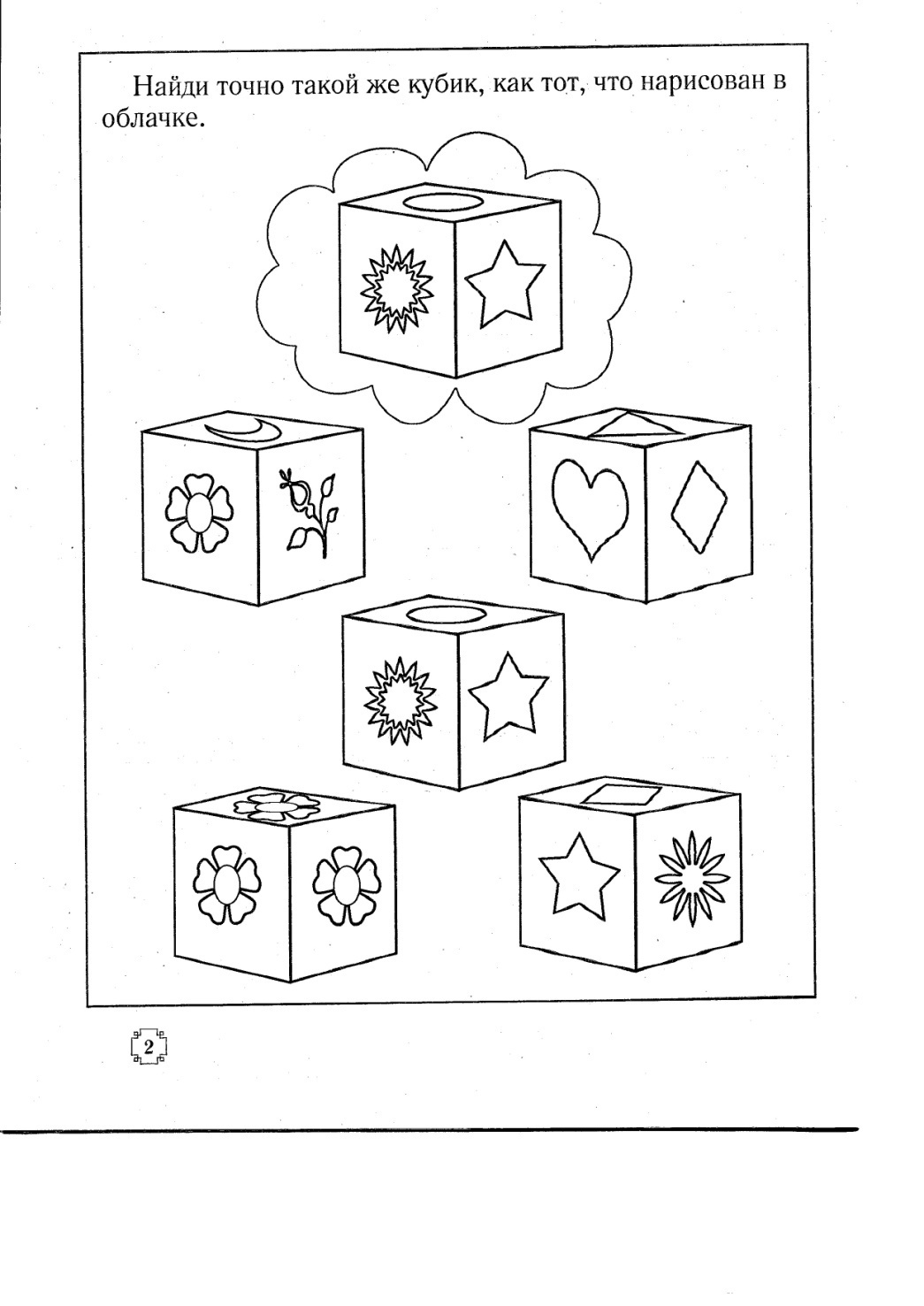 «ОГОРОД. ОВОЩИ»В выходные дни уточните у ребёнка, знает ли: как одним словом назвать картофель, помидор, огурец, капусту (овощи). Поинтересуйтесь: знает ли где и как растут овощи; что можно приготовить из овощей. По возможности приготовьте вместе овощной салат.Посмотрите вместе с ребёнком мультфильм или прослушайте аудиозапись сказки Дж. Родари «Чиполлино».Попросите ребёнка рассказать выученное в детском саду стихотворение «У Лариски – две редиски»:             У Лариски – две редиски.             У Алёшки – две картошки.             У Серёжки-сорванца – два зелёных огурца.             А у Вовки – две морковки.            Да ещё у Петьки две хвостатых редьки. 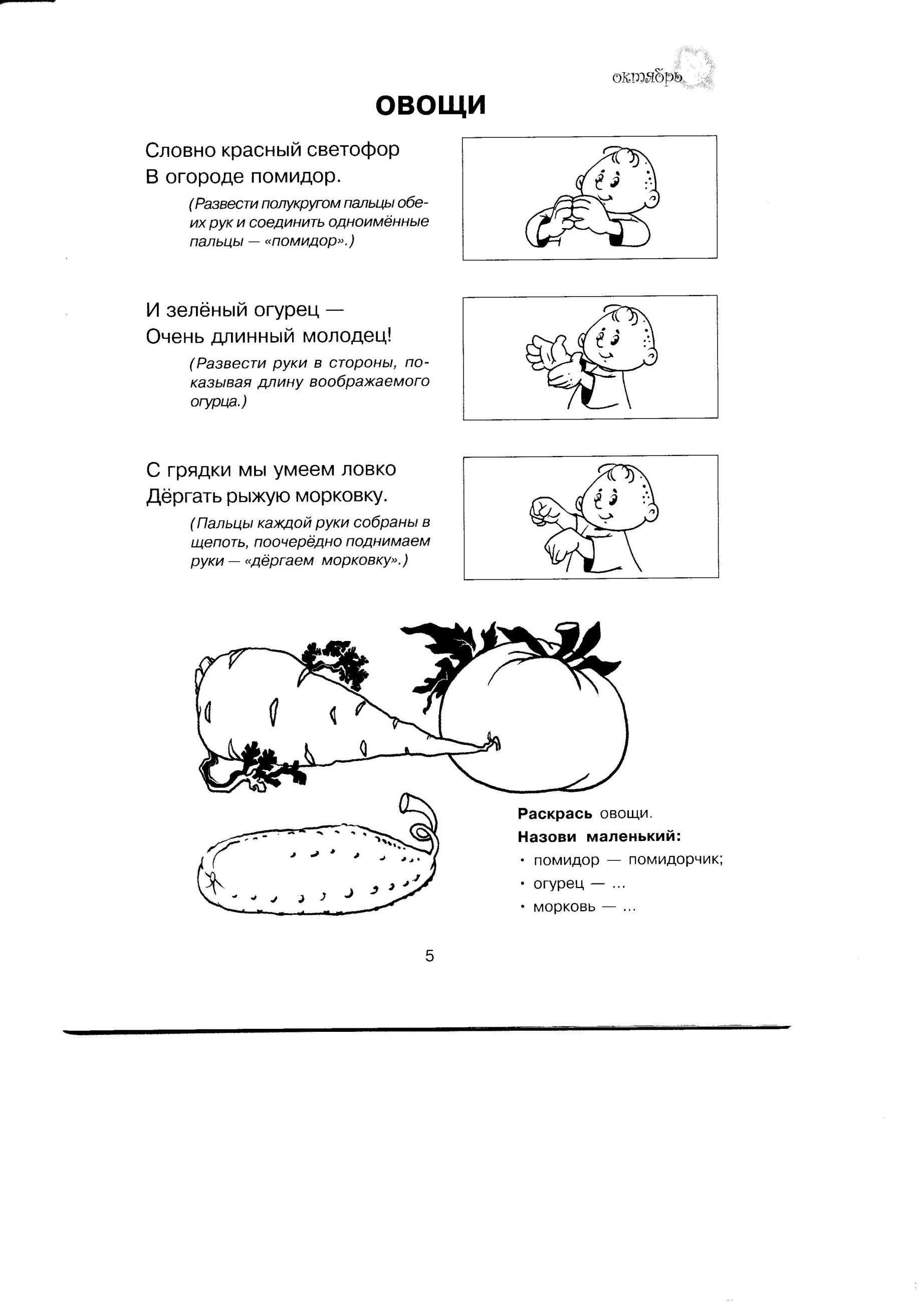 Попросите ребёнка дорисовать ещё одну морковку и провести для зайца дорожку сначала по пунктирам, а затем самостоятельно. Посчитайте вместе: одна морковка, две морковки,… пять морковок.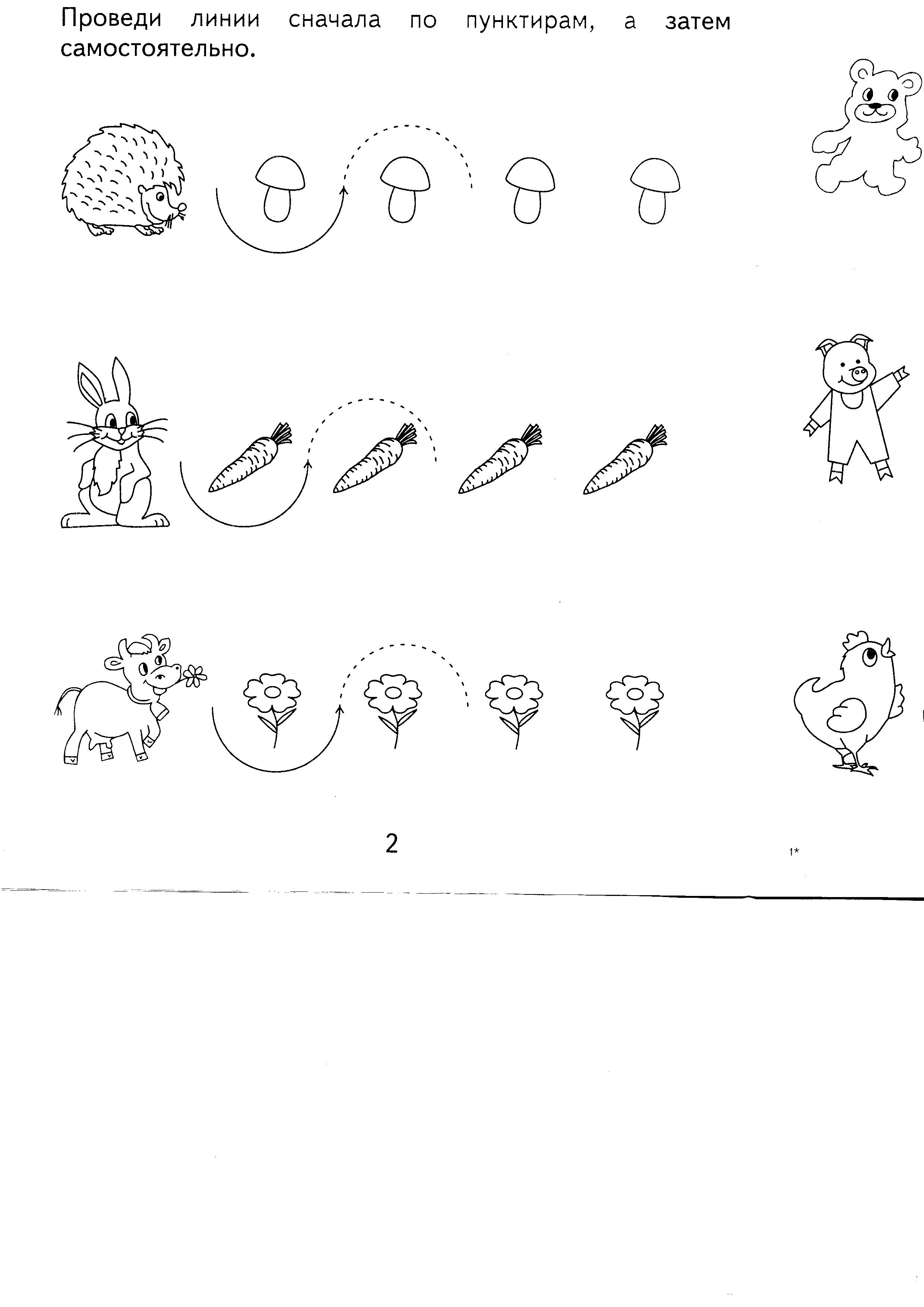 «САД. ФРУКТЫ»В выходные дни уточните у ребёнка, знает ли: как одним словом можно назвать яблоко, грушу, апельсин (фрукты). Поинтересуйтесь: знает ли где и как растут фрукты (в саду, на дереве, на кусте); что можно приготовить из фруктов. По возможности приготовьте вместе компот (варенье, фруктовый пирог).Прочитайте ребёнку загадки, попросите отгадать и уточните: почему считает, что отгадка подходит:Само с кулачок, красный бочок.                             * На сучках висят шары, Тронешь пальцем – гладко,                                           Посинели от жары.   (слива)А откусишь – сладко.   (яблоко) Поиграйте с ребёнком в игру «Один – много»: яблоко – яблоки, персик - …, груша - …, банан - …, апельсин - … и т.д .Поиграйте с ребёнком в игру «Большой - маленький»: яблоко – яблочко, лимон - …, мандарин - … и т.д.Рассмотрите с ребёнком картинку и попросите самостоятельно, аккуратно раскрасить цветными карандашами яблоки на дереве в соответствии со значками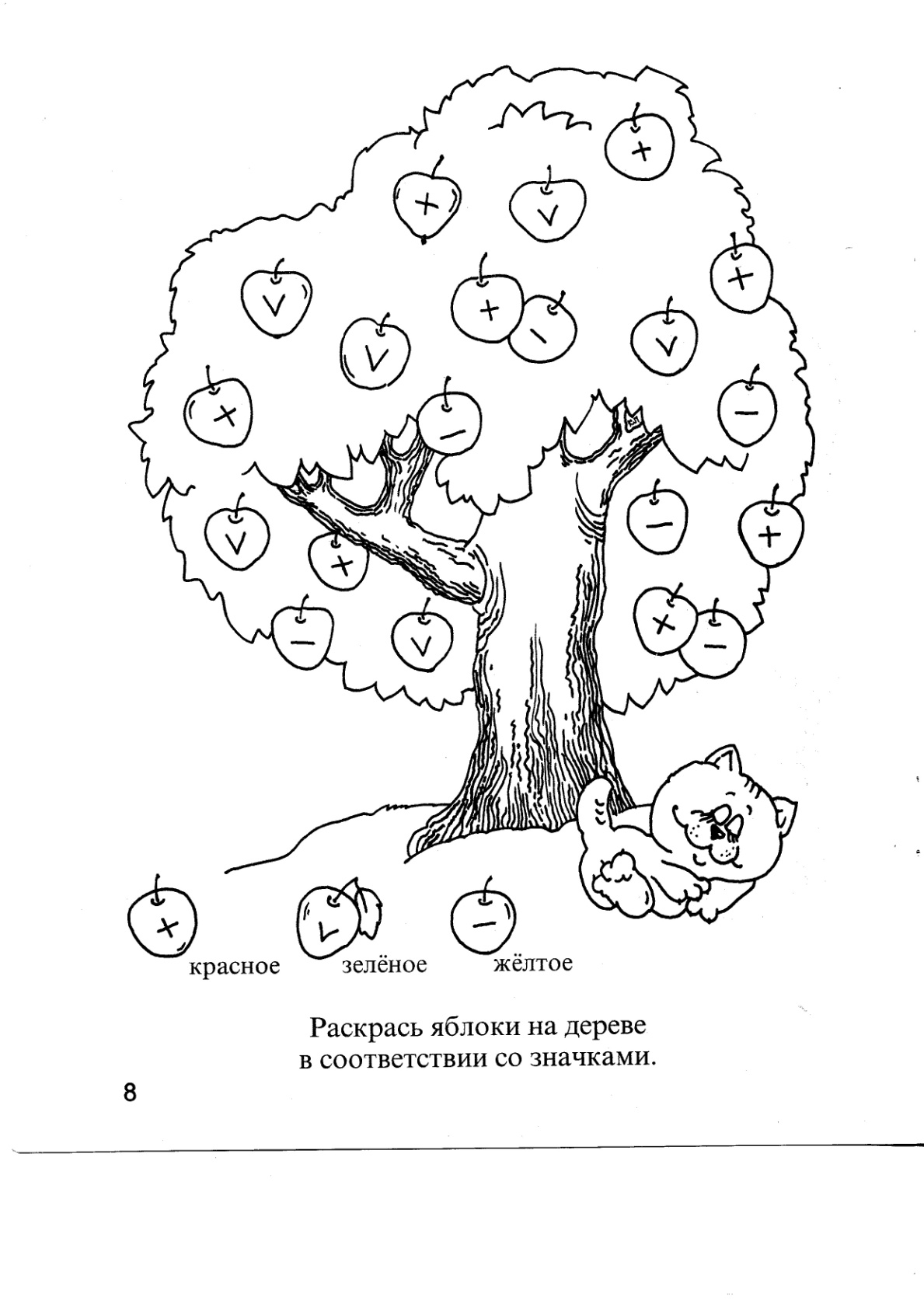 «ДАРЫ ЛЕСА: ГРИБЫ, ЯГОДЫ»В выходные дни поинтересуйтесь: знает ли ребёнок где и как растут грибы и ягоды, что можно приготовить из них.Прочитайте ребёнку загадки, попросите отгадать и уточните: почему считает, что отгадка подходит (выучите наизусть 1-2 по выбору):Стоит Антошка на одной ножке.   (гриб)Хоть красив он на вид, но, однако, ядовит.   Знают люди с давних пор: несъедобен … (мухомор)На припёке у пеньков много тонких стебельков.   Каждый тонкий стебелёк держит алый огонёк.   Разгибаем стебельки – собираем огоньки. (земляника)Попросите ребёнка рассказать выученное в детском саду стихотворение:           Мы с друзьями в лес пойдём,           Ягоды, грибы найдём,           Их в корзинку соберём            И домой их принесём.           Мы кричим в лесу:  «Ау!»           Эхо там живёт в бору.Поиграйте с ребёнком в игру «Сварим варенье из лесных ягод»: из малины – малиновое варенье, из черники - …, из брусники - …, из земляники - …, из клубники - …, из клюквы - … .Попросите ребёнка самостоятельно дорисовать у каждого листочка веточку, а у каждого грибочка – ножку.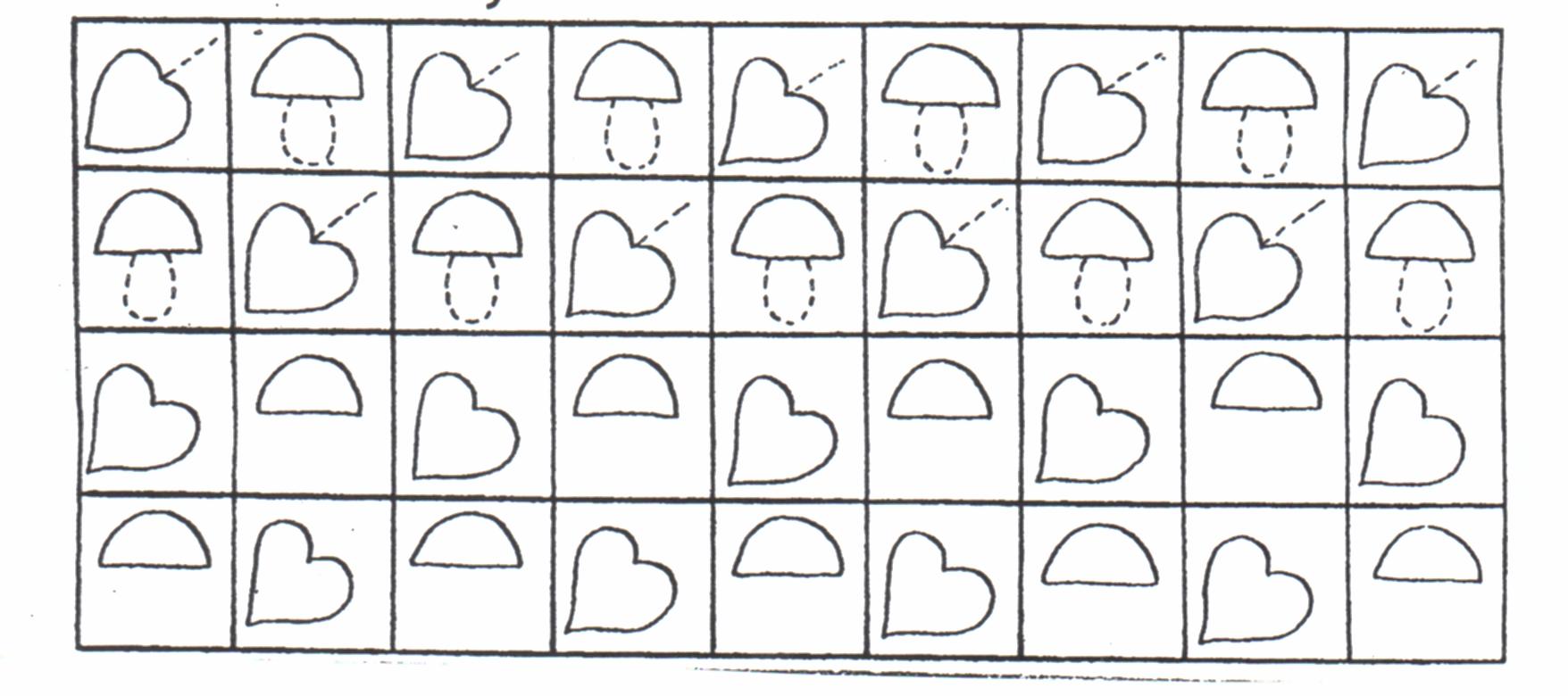 «ОСЕНЬ.  ДЕРЕВЬЯ»В выходные, во время прогулки, обратите внимание ребёнка на внешний вид и состояние деревьев: ранней осенью они покрыты разноцветной листвой, а поздней осенью стоят голые; сравните одежду людей ранней и поздней осенью; обратите внимание на то, как изменилась погода: дни стали длиннее или короче, стало теплее или холоднее на улице? 2. Вспомните вместе с ребёнком: после какого времени года наступает осень. Поинтересуйтесь: знает ли ребёнок названия и очередность осенних месяцев.3. Прочитайте ребёнку загадку, попросите отгадать и уточните: почему считает, что отгадка подходит:    Его весной и летом мы видели одетым,     А осенью с бедняжки сорвали все рубашки. (дерево)4. Попросите ребёнка рассказать стихотворение, которое выучили в детском саду:      Раз, два, три, четыре, пять,       Будем листья собирать.      Листья берёзы,      Листья рябины,      Листики тополя,      Листья осины,      Листики дуба мы соберём,      Маме осенний букет отнесём.Рассмотрите с ребёнком картинку и попросите помочь зайке собрать коллекцию засушенных листьев – гербарий: самостоятельно, аккуратно раскрасить цветными карандашами одинаковые листья одним цветом (одну пару – красным, вторую – жёлтым, третью – оранжевым, четвёртую – зелёным).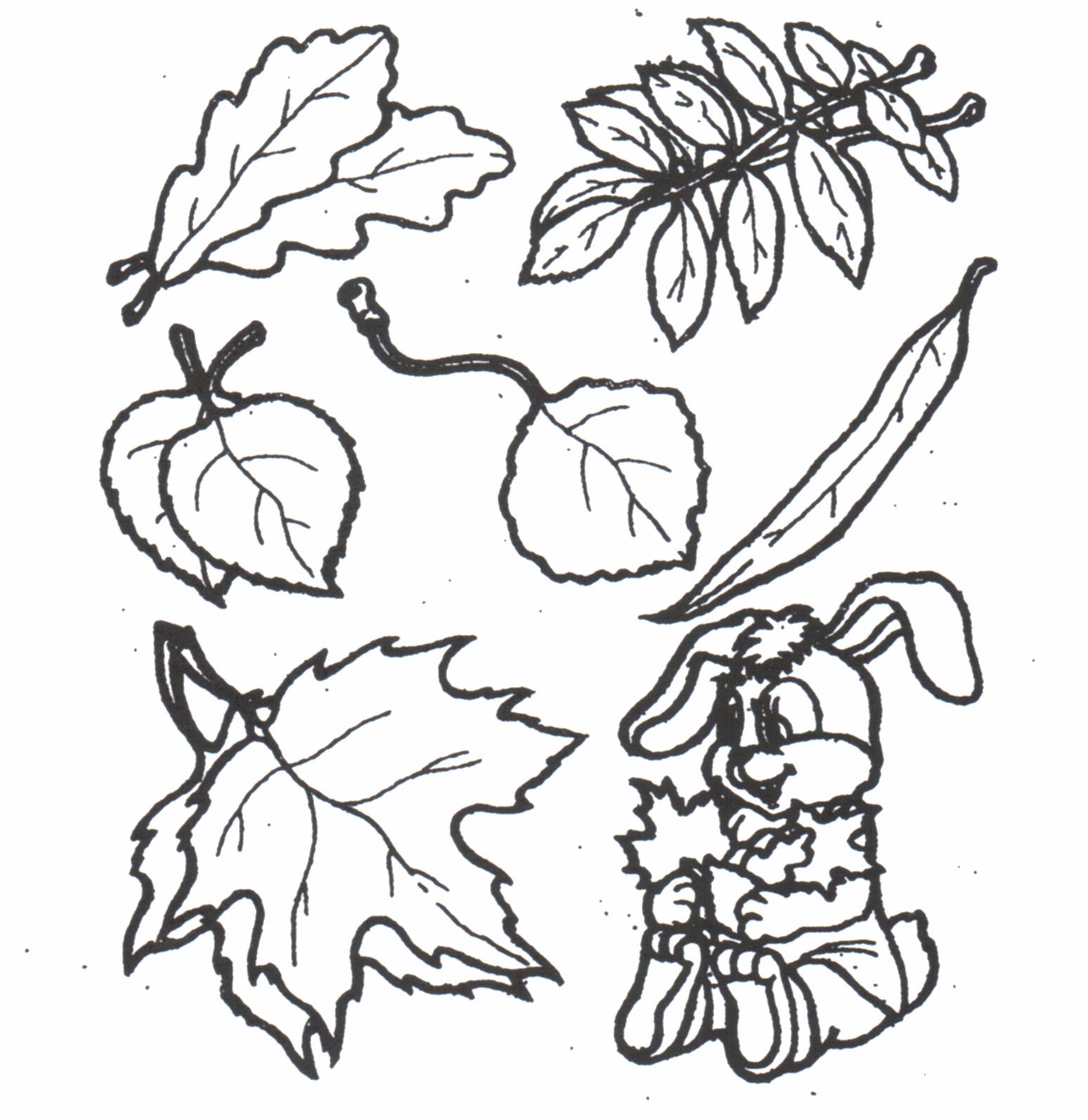 «ТРАНСПОРТ»В выходные дни уточните у ребёнка, знает ли: как одним словом можно назвать автобус, самолёт, поезд, корабль (транспорт). Спросите: знает ли, что есть различные виды транспорта: наземный, подземный, железнодорожный, водный, воздушный?Попросите ребёнка отгадать загадки о транспорте; поинтересуйтесь: почему считает, что отгадка подходит:Летит птица-небылица, а внутри народ сидит, меж собою говорит. (самолёт)Этот конь не ест овса,Вместо ног – два колеса,Сядь верхом и мчись на нём,Только лучше правь рулём. (велосипед)Бежит конь вороной, много тащит за собой. (паровоз)Паровоз без колёс! Вот так чудо паровоз.Не с ума ли он сошёл – прямо по морю пошёл. (пароход)Многолюден, шумен, молод – под землёй грохочет город.А дома с народом тут вдоль по улице бегут. (метро)Не летает, а жужжит; жук по улице бежит,И горят в глазах жука два блестящих огонька.Это дал завод ему: и глаза – глядеть во тьму,И колёса, и мотор, мчался чтоб во весь опор. (автомобиль)Поиграйте с ребёнком в игру «Пересчёт различных видов транспорта»: один самолёт, два самолёта, три самолёта, четыре самолёта, пять самолётов; один паровоз, …;один пароход, …; одна машина, … 4. Рассмотрите с ребёнком картинку и попросите самостоятельно, аккуратно обвести по контуру цветными карандашами автомобили, поезд и самолёт.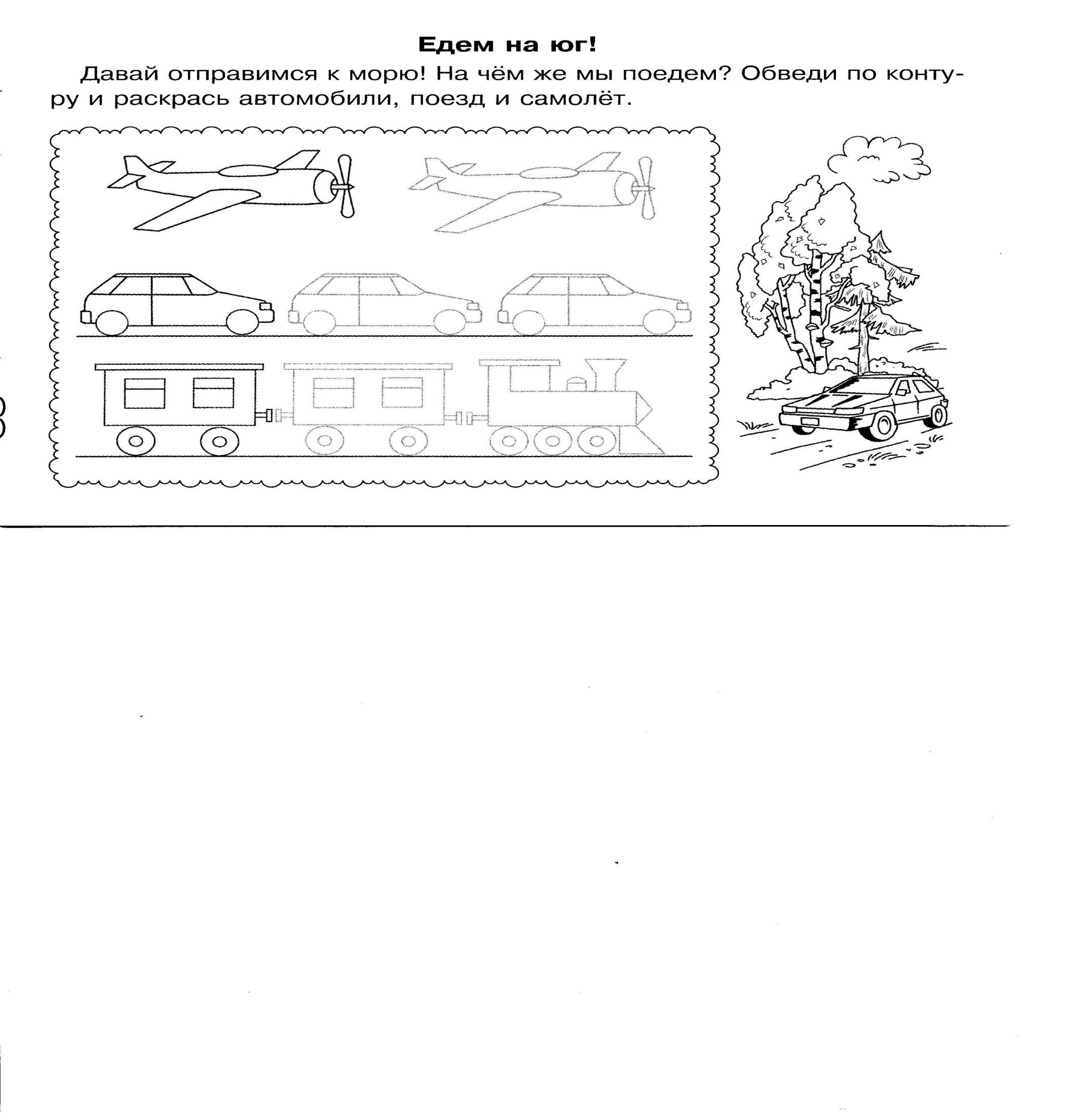 5.Спросите: сколько машин спряталось на рисунке? Предложите цветными карандашами обвести каждую по контуру.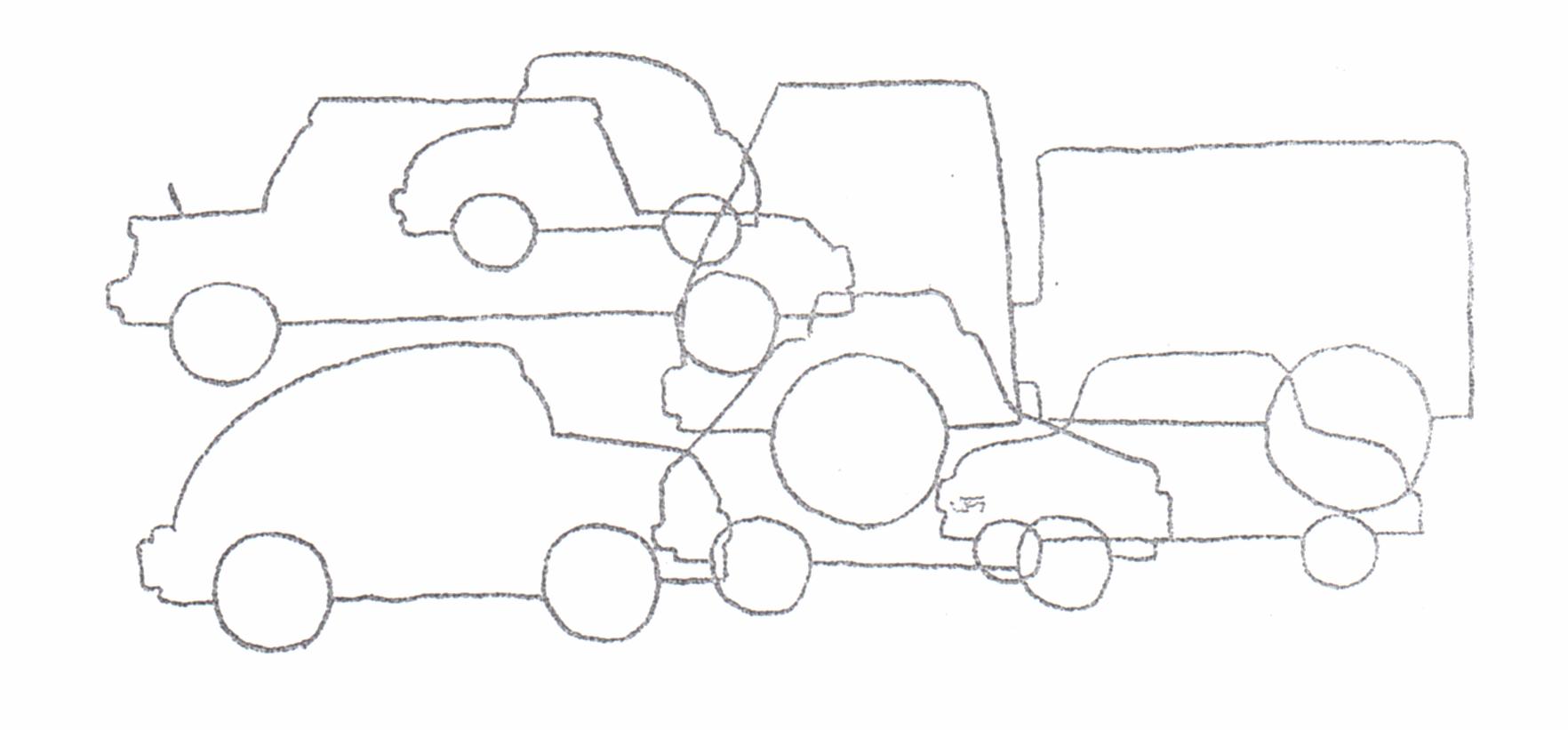 «ГОРОДСКОЙ ТРАНСПОРТ.ПРАВИЛА ДОРОЖНОГО ДВИЖЕНИЯ»В выходной, во время прогулки вместе с ребёнком понаблюдайте за движением транспорта по улицам города. Задайте следующие вопросы: какие машины перевозят грузы? людей (пассажиров)? На какой свет светофора можно переходить улицу? Зачем нужны пешеходные переходы? Спросите: почему необходимо соблюдать правила дорожного движения? Прочитайте ребёнку загадки, попросите отгадать и уточните: почему считает, что отгадка подходит:Дом по улице бежит, дом подошвами шуршит.Подбегает к остановке, всех желающих берёт – И опять бежит вперёд.  (автобус)Спозаранку за окошком стук и звон, и кутерьма.По прямым стальным дорожкам ходят красные дома.  (трамвай)Рассмотрите с ребёнком картинку и попросите самостоятельно, аккуратно раскрасить цветными карандашами светофор и жезл, который помогает полицейскому регулировать уличное движение. Предложите отгадать загадку.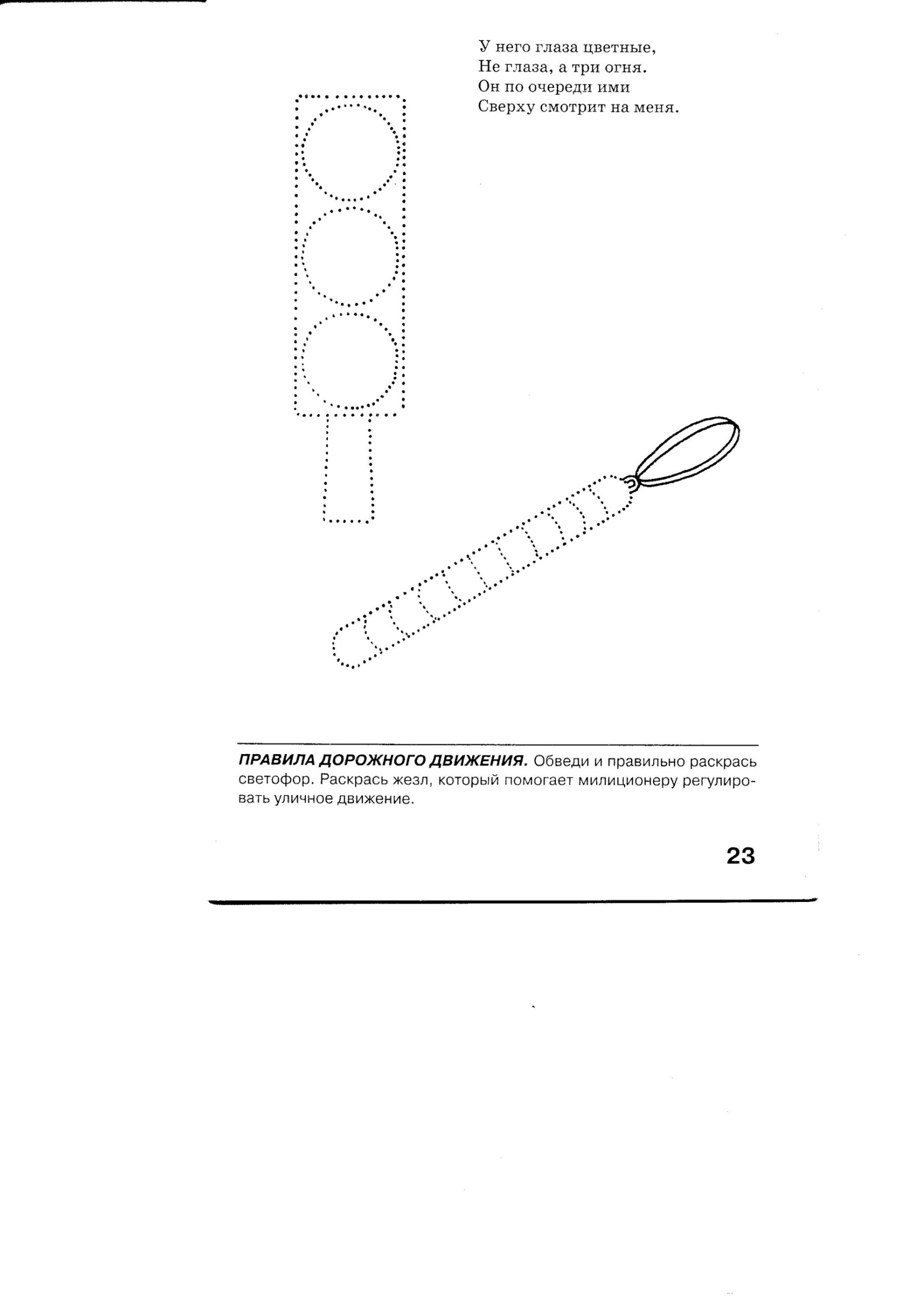 «РОДИНА. НАШ ГОРОД НОВОСИБИРСК»Поинтересуйтесь у ребёнка: знает ли он название своей страны, города,  улицы, номер дома и квартиры. При затруднении – помогите выучить наизусть.В выходные дни, по возможности, погуляйте с ребёнком по городу, сфотографируйте  на фоне достопримечательностей нашего города Новосибирска, а дома вместе рассмотрите фотографии, попросите вспомнить где были.     Рассмотрите с ребёнком картинку, поинтересуйтесь, знает ли, что изображено на ней.  Предложите раскрасить цветными карандашами картинку с изображением Новосибирского театра оперы и балета, дорисовать солнышко, прохожих.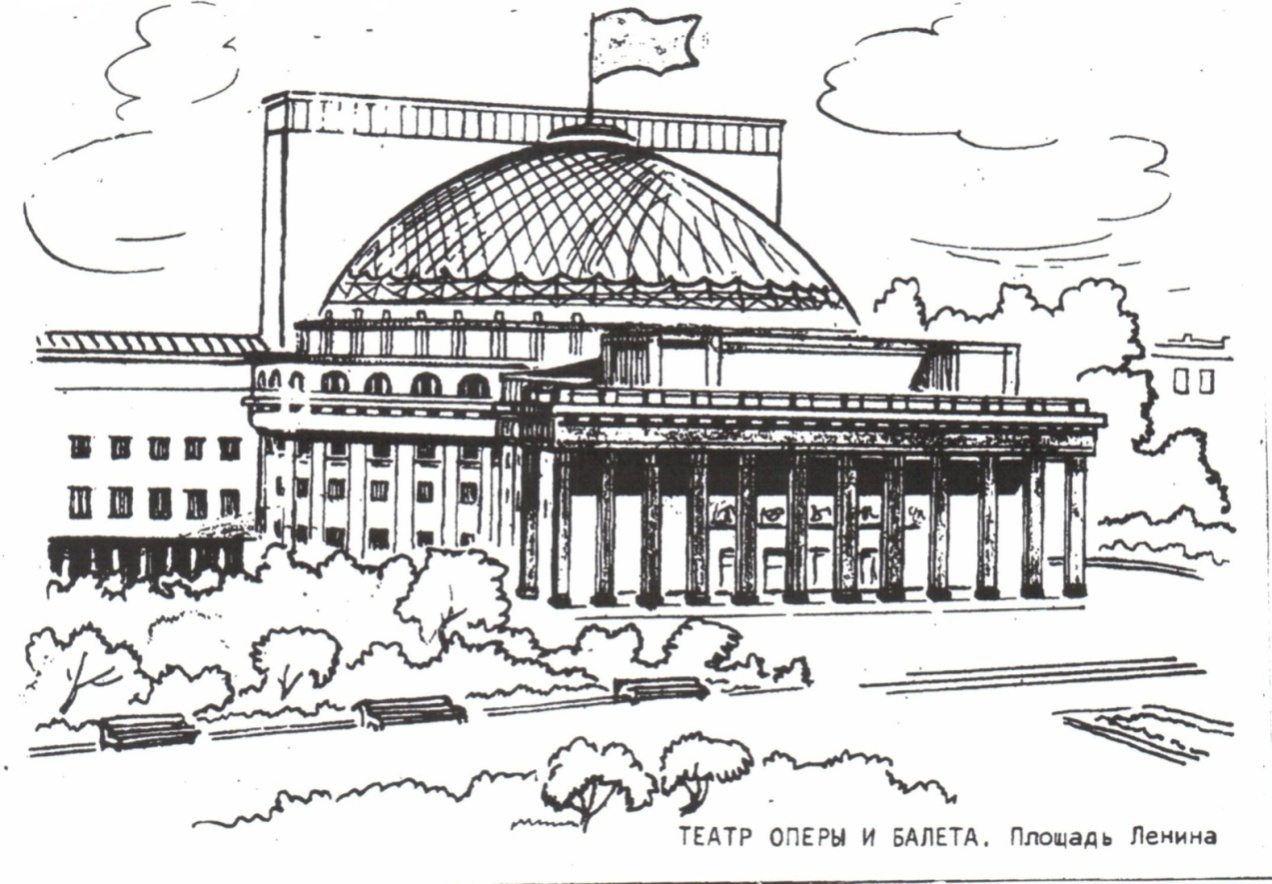  «ДОМАШНИЕ ПТИЦЫ»В выходные дни уточните у ребёнка, знает ли: как можно одним словом назвать кур, гусей, уток, индюков (птицы). Уточните: это домашние или дикие птицы, попросите ребёнка объяснить.Прочитайте ребёнку загадки, попросите отгадать и уточните: почему считает, что отгадка подходит:Хвост с узорами, сапоги со шпорами.Всех утром бужу, хоть часов не завожу.   (петух)Явился в жёлтой шубке, прощайте две скорлупки.   (цыплёнок)Красные лапки, щиплет за пятки, беги без оглядки.  (гусь)Поиграйте с ребёнком в игру «Назови всю семью». Индюк – индюшка – индюшонок, индюшата; гусь – гусыня – гусёнок, гусята; селезень – утка – утёнок, утята; петух – курица – цыплёнок, цыплята.Поиграйте с ребёнком в игру «Один – много»: один цыплёнок, много … цыплят, один индюшонок, много … индюшат, один гусёнок, много … гусят, один утёнок, много … утят.Рассмотрите с ребёнком картинку и попросите самостоятельно, аккуратно раскрасить петушка цветными карандашами в соответствии с цифрами: 1 – красным, 2 – жёлтым, 3 – синим, 4 – зелёным, 5 – коричневым.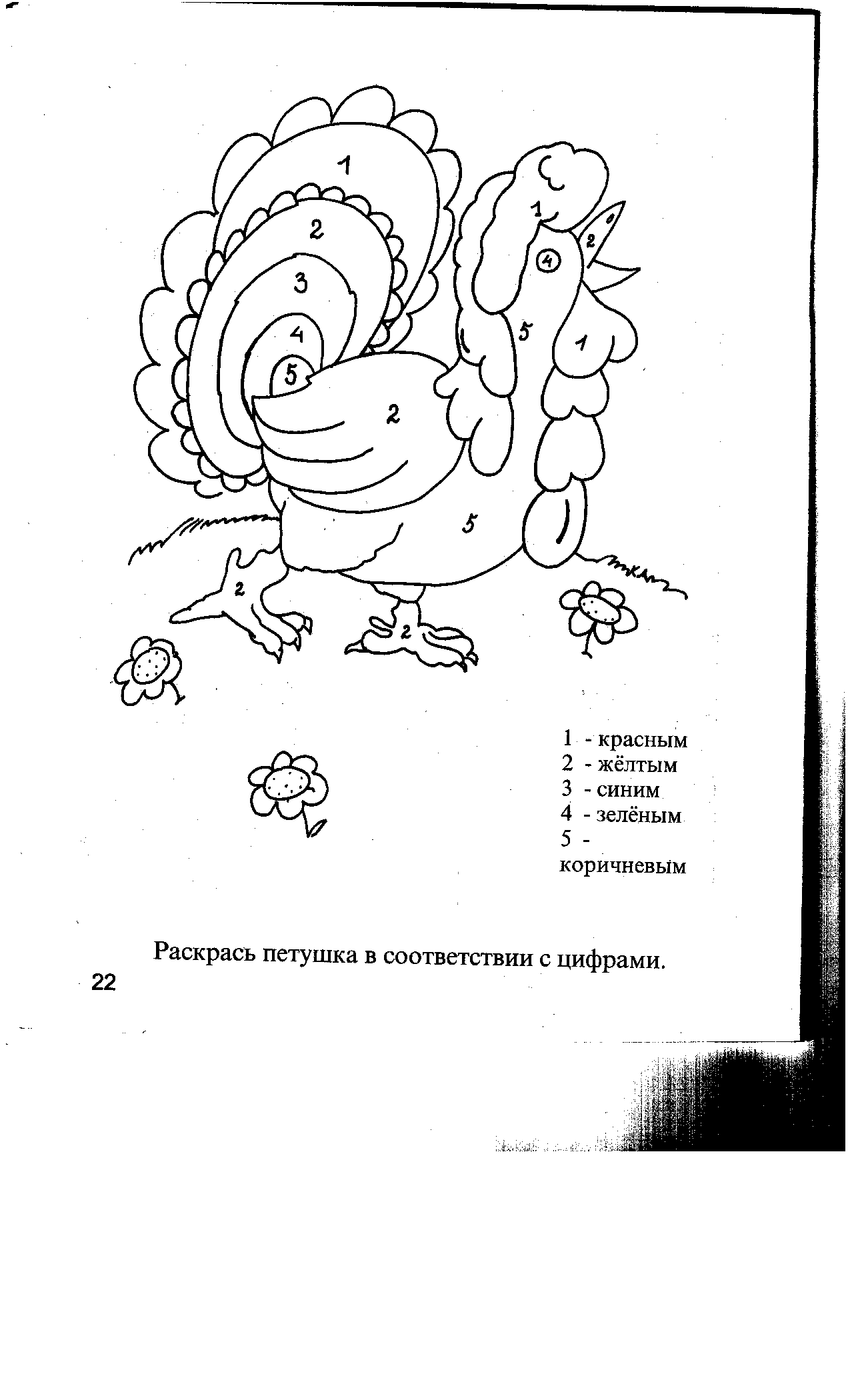 «ДИКИЕ ПТИЦЫ»В выходные дни, во время прогулки с ребёнком, понаблюдайте за птицами,  зимующими в наших краях (воробей, голубь, ворона). Прочитайте ребёнку загадки, попросите отгадать и уточните: почему считает, что отгадка подходит. Выучите любую на выбор:Если на деревьях листья пожелтели,         * Эта хищница болтлива, воровата, суетлива,Если в край далёкий птицы улетели …        Стрекотунья-белобока, а зовут её… (сорока)Если небо хмурое, если дождик льётся,Это время года как у нас зовётся?   (осень)      * Всё время стучит, деревья долбит,Озорной мальчишка в сером пальтишке          Но их не калечит, а только лечит.(дятел)По двору шныряет, крошки собирает.   (воробей)Поиграйте с ребёнком в игру «У кого кто (что)?». У человека дети, а у птиц -… (птенцы, птенчики). У человека нос, а у птиц -   (клюв). У животных шерсть, а у птиц -… (перья).Предложите ребёнку рассмотреть картинку и обвести карандашом того, кто здесь лишний. Прочитайте загадку. Отгадку попросите самостоятельно, аккуратно раскрасить цветными карандашами.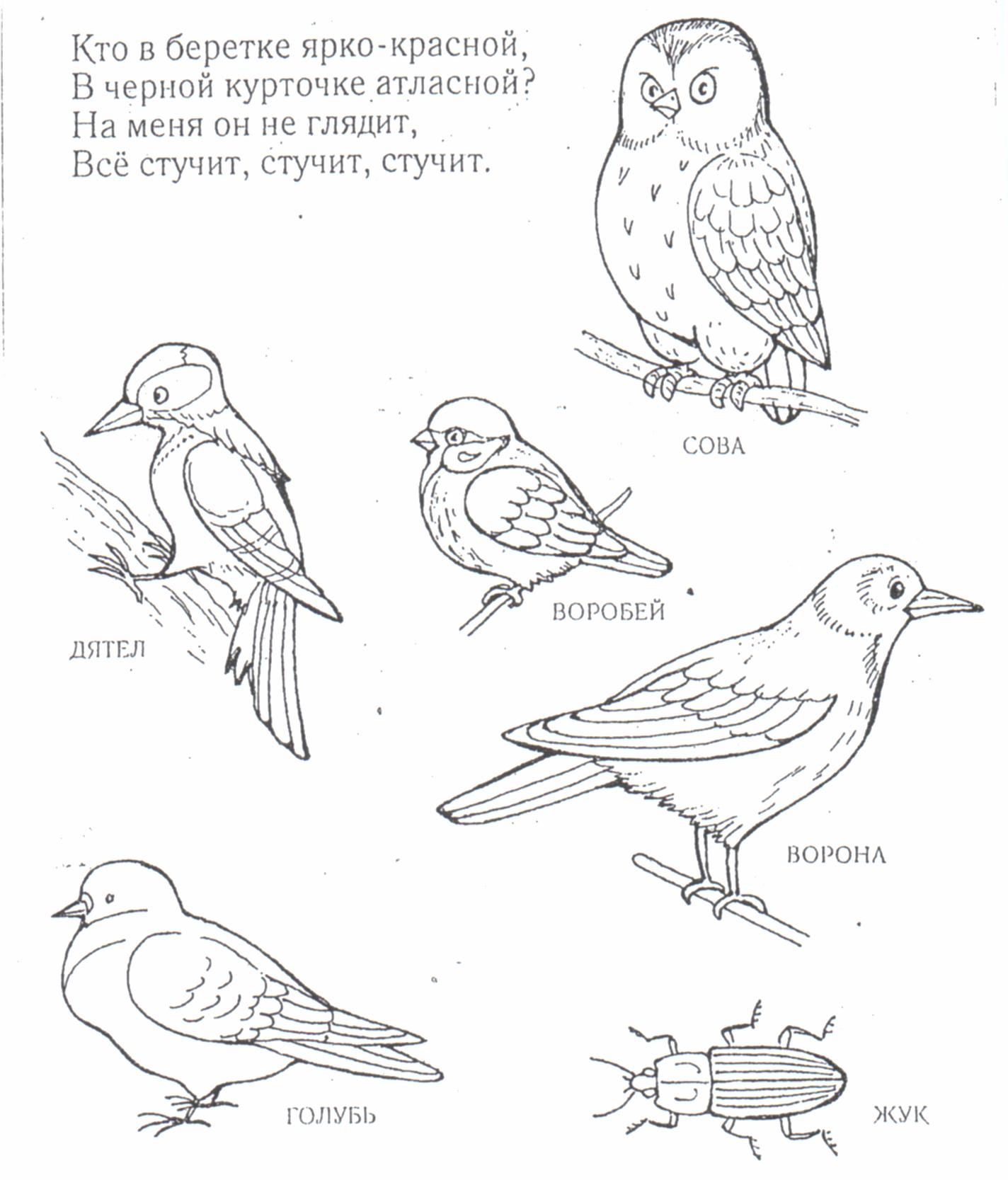 «ДОМАШНИЕ ЖИВОТНЫЕ»В выходные дни уточните у ребёнка, знает ли: как можно одним словом назвать корову, лошадь, свинью (животные). Уточните: это домашние или дикие животные, попросите ребёнка объяснить. Попросите вспомнить:- названия всех домашних животных и их детёнышей,- внешний вид, повадки,	- где живут,- как подают голос, как передвигаются,- чем питаются и какую пользу приносят (молоко, мясо, пух, шерсть, кожа),- как ухаживает за ними человек.Прочитайте ребёнку загадки, попросите отгадать и уточните: почему считает, что отгадка подходит, Попросите ребёнка рассказать стихотворение, которое выучили в детском саду любую на выбор:С хозяином дружит, дом сторожит,            Живёт под крылечком, а хвост колечком.    (собака)Спереди – пятачок, сзади – крючок,            Посередине  – спинка, а на ней щетинка.     (свинья)Длинное ухо, комочек пуха,            Прыгает ловко, любит морковку.     (кролик)Поиграйте с ребёнком в игру « Назови правильно»:Рога коровы – чьи рога? … коровьи Ухо собаки – чьё ухо? … собачьеХвост лошади – чей хвост? … лошадиныйПоиграйте с ребёнком в игру «Подбери как можно больше действий». Что делает кошка? - … мяукает, лакает, царапается, мурлычет, ловит мышей. Что делает собака? - … лает, кусает, охраняет, сторожит, грызёт, рычит, бегает, облизывает…Рассмотрите с ребёнком изображение коровы, попросите назвать части тела, а затем  самостоятельно, аккуратно раскрасить цветными карандашами и нарисовать зелёную травку, на которой пасётся корова. 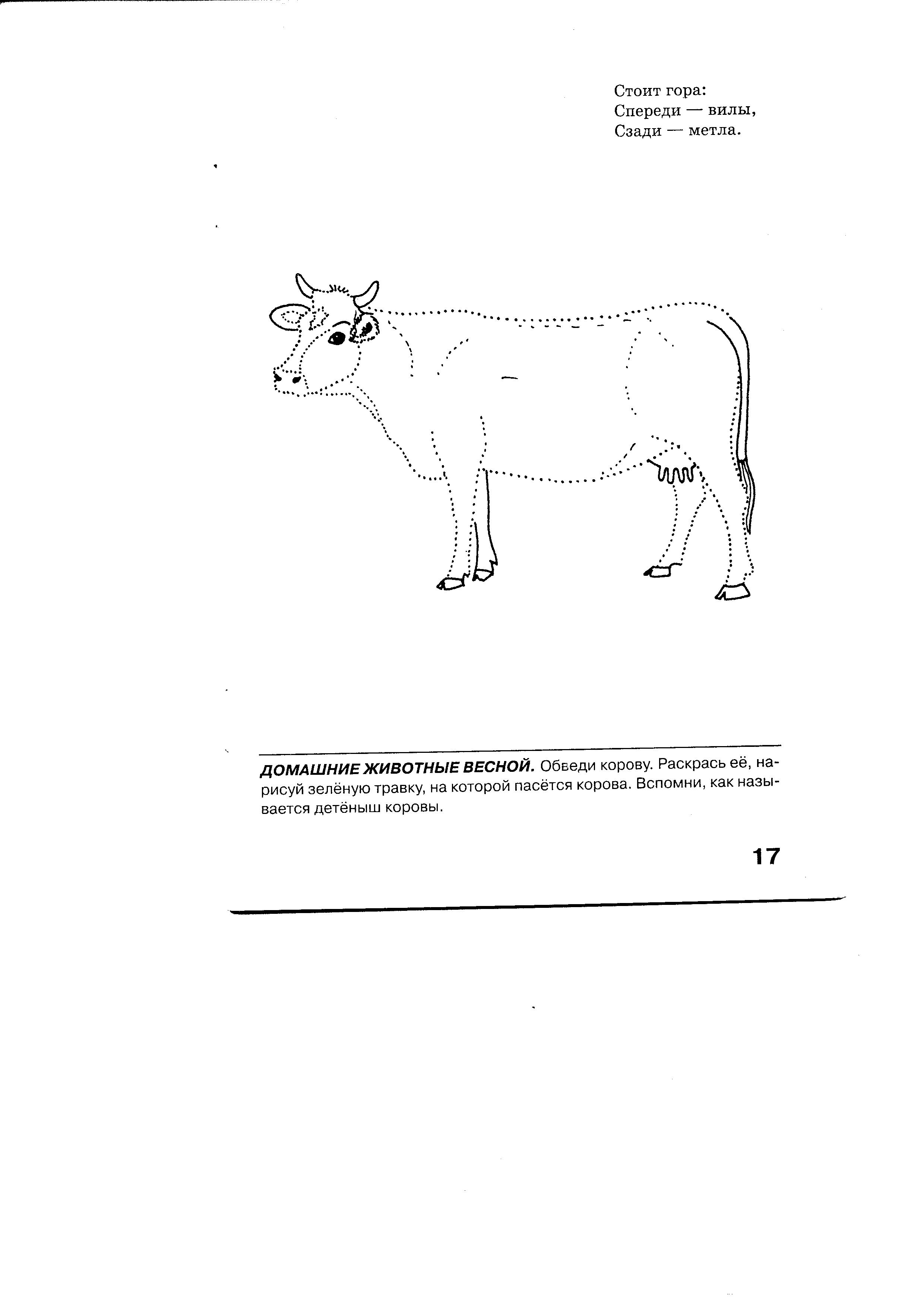 «ДИКИЕ ЖИВОТНЫЕ»В выходные дни уточните у ребёнка, знает ли: как можно одним словом назвать лису, волка, медведя, зайца, ежа (животные). Уточните: это домашние или дикие животные, попросите ребёнка объяснить. Попросите составить рассказ о любом животном наших лесов по плану:- внешний вид, какие изменения произошли во внешнем виде с наступлением холодного времени года;- чем питается;- как называется жилище;- как и где проводит зиму.  Поиграйте с ребёнком в игру «Назови семью»: папа – медведь, мама – медведица, детёныш – медвежонок, детёныши – медвежата; волк - …, лис - …, заяц - …, ёж - …Прочитайте ребёнку загадки, попросите отгадать и уточните: почему считает, что отгадка подходит:Сердитый недотрога живёт в глуши лесной.    Иголок очень много, а нитки ни одной. (ёж)Я, сознаюсь, рыжевата, и хитра, и плутовата,    Я в курятник вечерком часто бегаю тайком. (лиса)Хозяин лесной просыпается весной, а зимой под вьюжный вой, спит в избушке снеговой. (медведь) Кто зимой холодной бродит в лесу злой, голодный? (волк)Рассмотрите с ребёнком картинку и попросите дорисовать на полянке два грибочка и самостоятельно, аккуратно раскрасить цветными карандашами ёжика в соответствии с цифрами: 1 – серым, 2 – коричневым, 3 – чёрным, 4 – красным, 5 – зелёным. 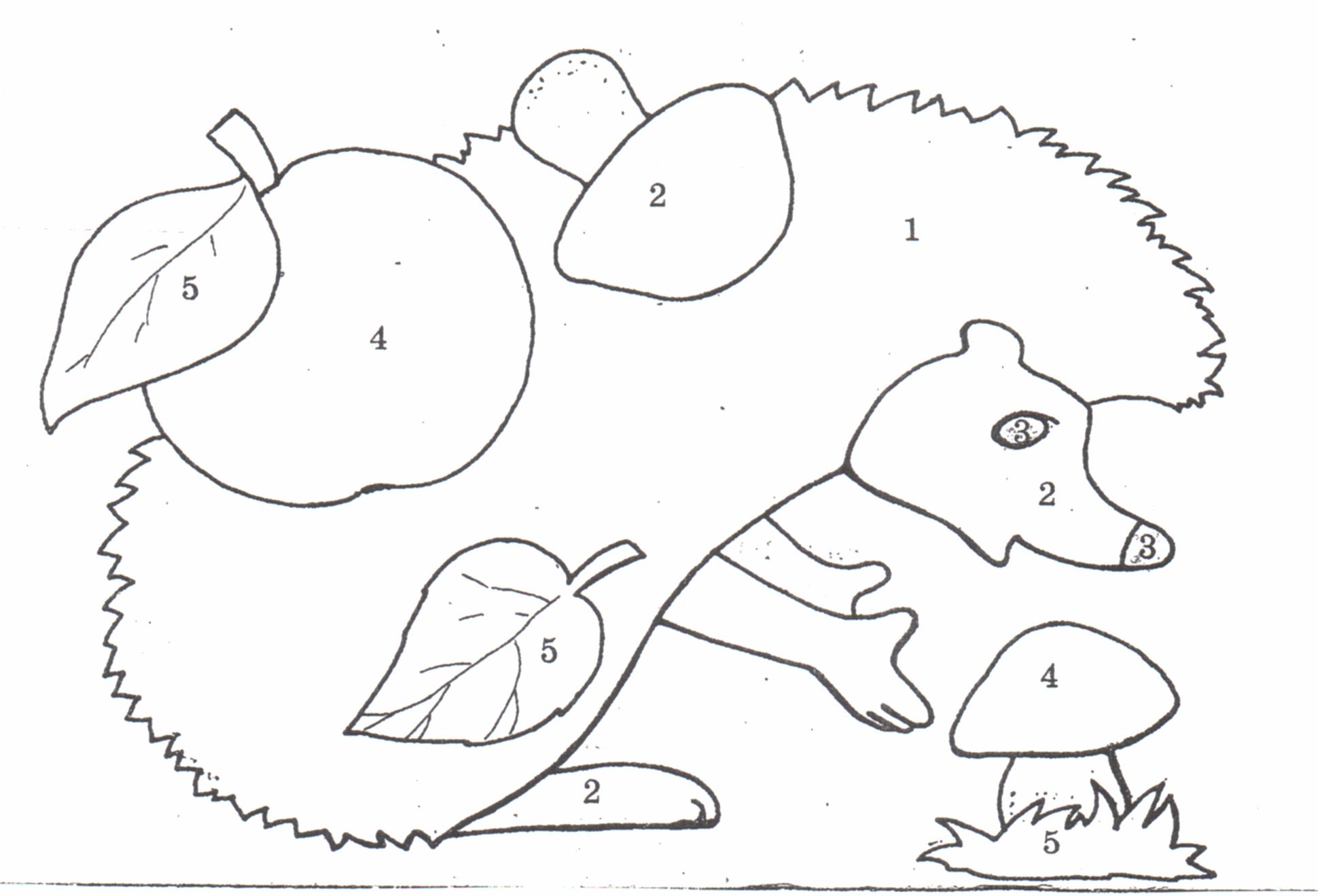 «ЗИМА: ИЗМЕНЕНИЯ В ПРИРОДЕ»В выходные, во время прогулки, обратите внимание ребёнка на сезонные изменения, зимние явления природы (снегопад, метель, сугробы и т.д.). Сравните одежду людей осенью и зимой.  Вспомните порядок времен года; после чего наступает зима, что будет после зимы. Уточните у ребёнка: знает ли названия зимних месяцев; при затруднении – помогите,  выучите.2.  Попросите ребёнка отгадать загадки; поинтересуйтесь: почему считает, что отгадка подходит:*  Запорошила дорожки, разукрасила окошки,Людям радость подарила и на санках прокатила. Что это?      (зима)* Как будто белой скатертью он крышу застелил,  В серебряные платьица деревья нарядил.     (снег)4.  Попросите ребёнка рассказать стихотворение, которое выучили в детском саду:         Раз, два, три, четыре, пять,          Мы во двор пошли гулять.         Бабу снежную лепили,           Птичек крошками кормили.           С горки мы ещё катались,           А потом в снегу валялись.           Все в снегу домой пришли,                 Суп поели, спать легли.Рассмотрите с ребёнком картинку и попросите: найти и отметить отличия снеговиков и одинаковые снежинки;  нарисовать солнышко и аккуратно раскрасить цветными карандашами картинку.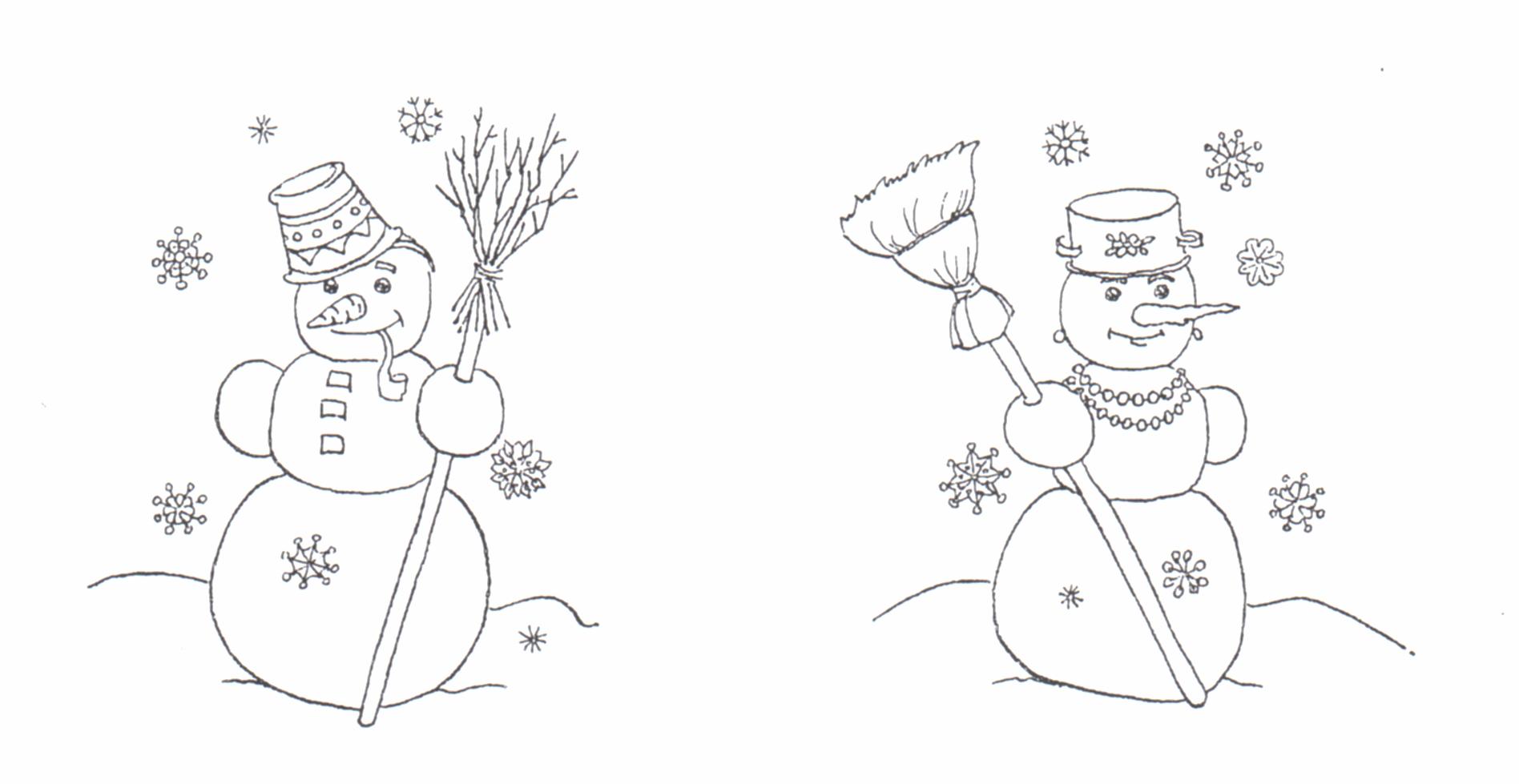  «НОВОГОДНИЙ ПРАЗДНИК»Предложите ребёнку отгадать загадки. Поинтересуйтесь: почему считает, что отгадки подходят:Кто по снегу быстро мчится, провалиться не боится? (лыжник)Мчусь, как пуля я вперёд, лишь поскрипывает лёд,                 Да мелькают огоньки. Кто несёт меня? (коньки)Всё лето стояли, зимы ожидали.Дождались поры – помчались с горы. (санки)Меня не растили – из снега слепили.Вместо носа ловко вставили морковку,Глаза – угольки, губы – сучки.Холодная, большая. Кто я такая? (снежная баба)По снегу покатите – я подрасту,На костре согреете – я пропаду. (снежный ком)Попросите ребёнка рассказать выученное в детском саду стихотворение:                       Раз, два, три, четыре,                       Мы с тобой снежок слепили.                       Круглый, крепкий, очень гладкий                       И совсем-совсем не сладкий.                       Раз – подбросим.                       Два - поймаем.                       Три – уроним                            И…сломаем.Рассмотрите с ребёнком картинку и попросите самостоятельно, аккуратно раскрасить игрушки на ёлке цветными карандашами в соответствии с их   формой:- красным,  - жёлтым, - синим, - оранжевым.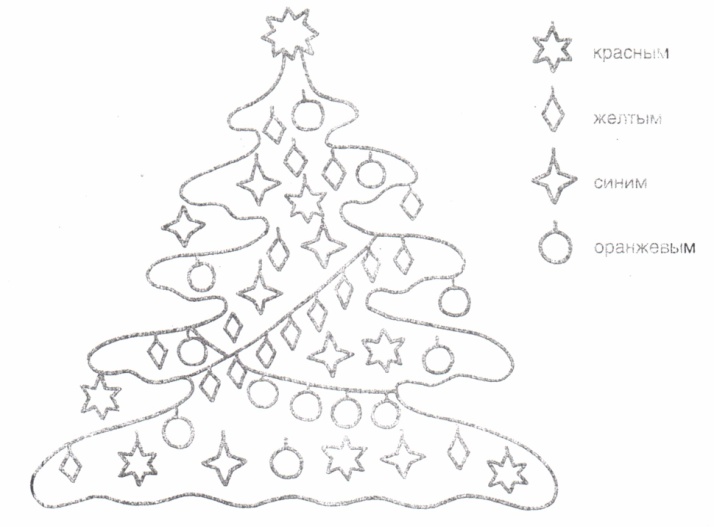 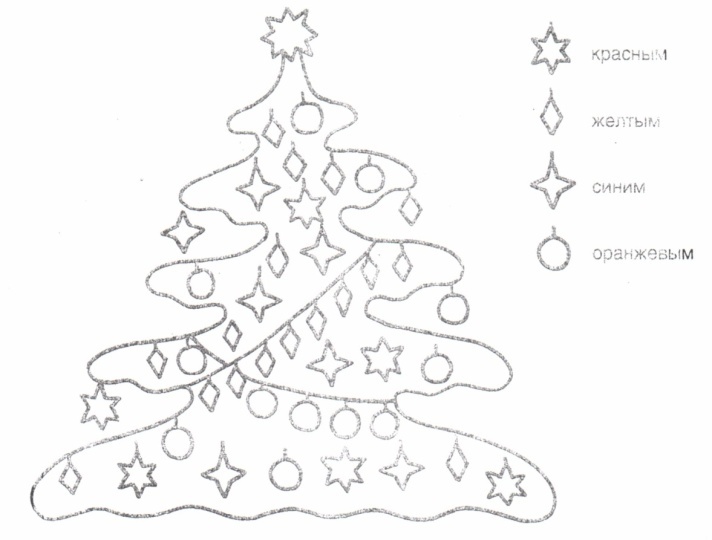 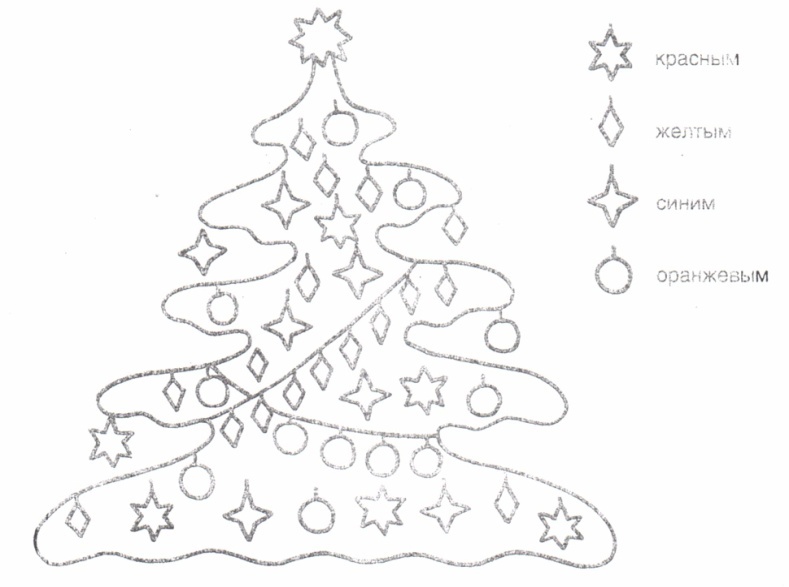 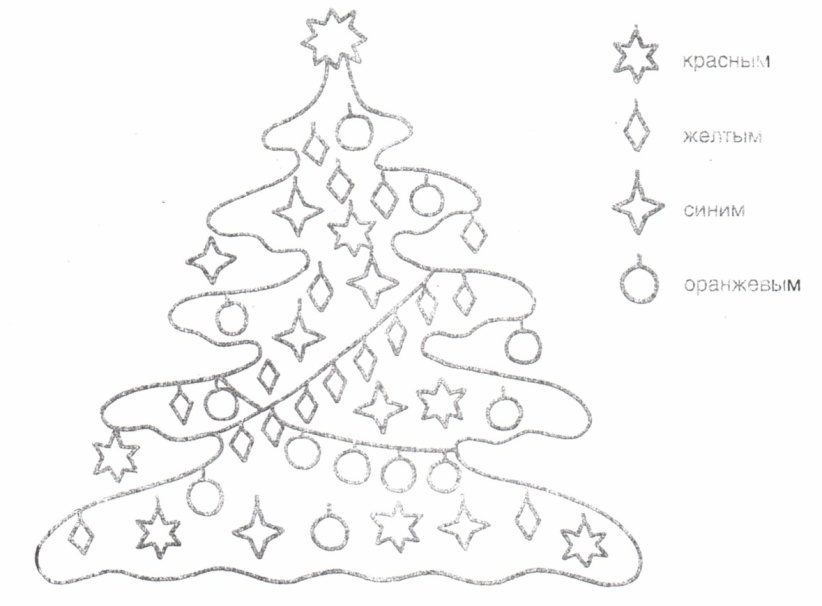 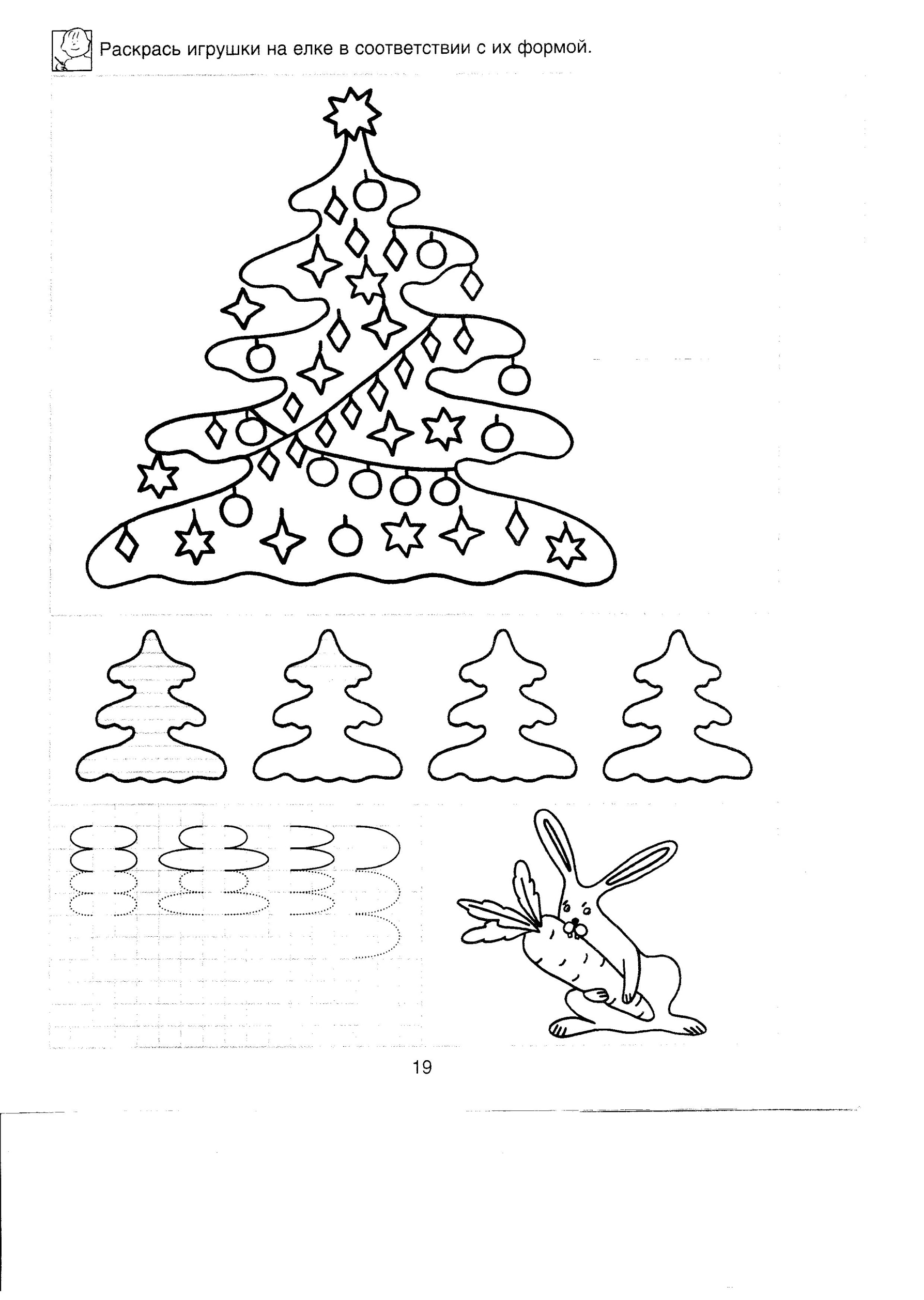 «ЖИВОТНЫЕ ХОЛОДНЫХ СТРАН»Прочитайте ребёнку загадки, попросите отгадать и уточните: почему считает, что отгадка подходит:Зверь клыкастый, вместо ног – ласты.   Хвост по льду волочится, мороза зверь не боится. (морж)Этот зверь, как на грех, дорогой имеет мех. (песец)Стройный, быстрый, рога ветвисты.   Пасётся в тундре весь день. Кто это? (олень)Он на льдине спит весь день, а зовут его… (тюлень)Поиграйте с ребёнком в игру «Образование сложных слов»:У моржа длинные усы. Морж какой? – длинноусыйУ оленя длинные рога. Олень какой? - …У медведя толстые лапы. Медведь какой? - …У песца острые зубы. Песец какой? - …Поиграйте с ребёнком в игру «Чьи детёныши?»: у медведя – медвежонок, у тюленя – тюленёнок, у пингвина – пингвинёнок, у оленя – оленёнок.Рассмотрите с ребёнком картинку и попросите обвести животное, которое не подходит к остальным и объяснить, почему так считает. Загадайте загадку и предложите самостоятельно, аккуратно раскрасить цветными карандашами животное, о котором говорится в загадке.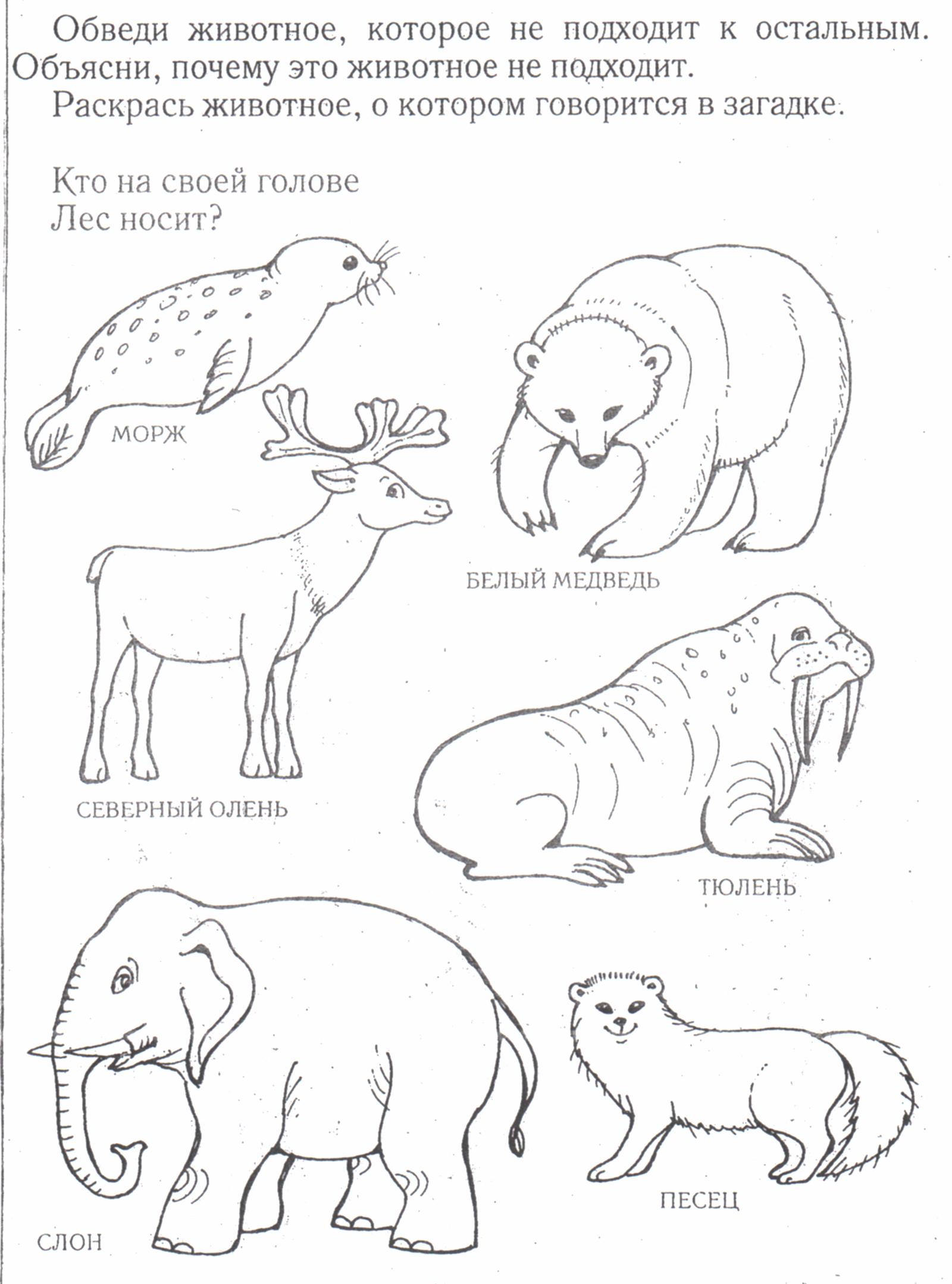 «ЖИВОТНЫЕ ЖАРКИХ СТРАН»Поиграйте с ребёнком в игру «Доскажи словечко»:Большой, толстокожий –     * Он выше, чем шкаф,Он житель болот.                       И важнее, чем граф.Ну кто же он, кто же?                Конечно, конечно же,Ответ … (бегемот)                     Это … (жираф)Разбежались в джунглях звери,Все от страха ошалев.Если слухам можно верить,На охоту вышел … ( лев)Кто на ветках ест бананы? Отвечайте … (обезьяны)      Горбат, не носит одежонок,      Живёт в пустыне …(верблюжонок)На носу его есть рог! Угадали … (носорог)Для детишек-баловашекЕсть у мамочки кармашек.Лихо скачет на ветру,Словно мячик … (кенгуру)Рассмотрите с ребёнком картинку и попросите обвести животное, которое не подходит к остальным и объяснить, почему так считает. Загадайте загадку и предложите самостоятельно, аккуратно раскрасить цветными карандашами животное, о котором говорится в загадке.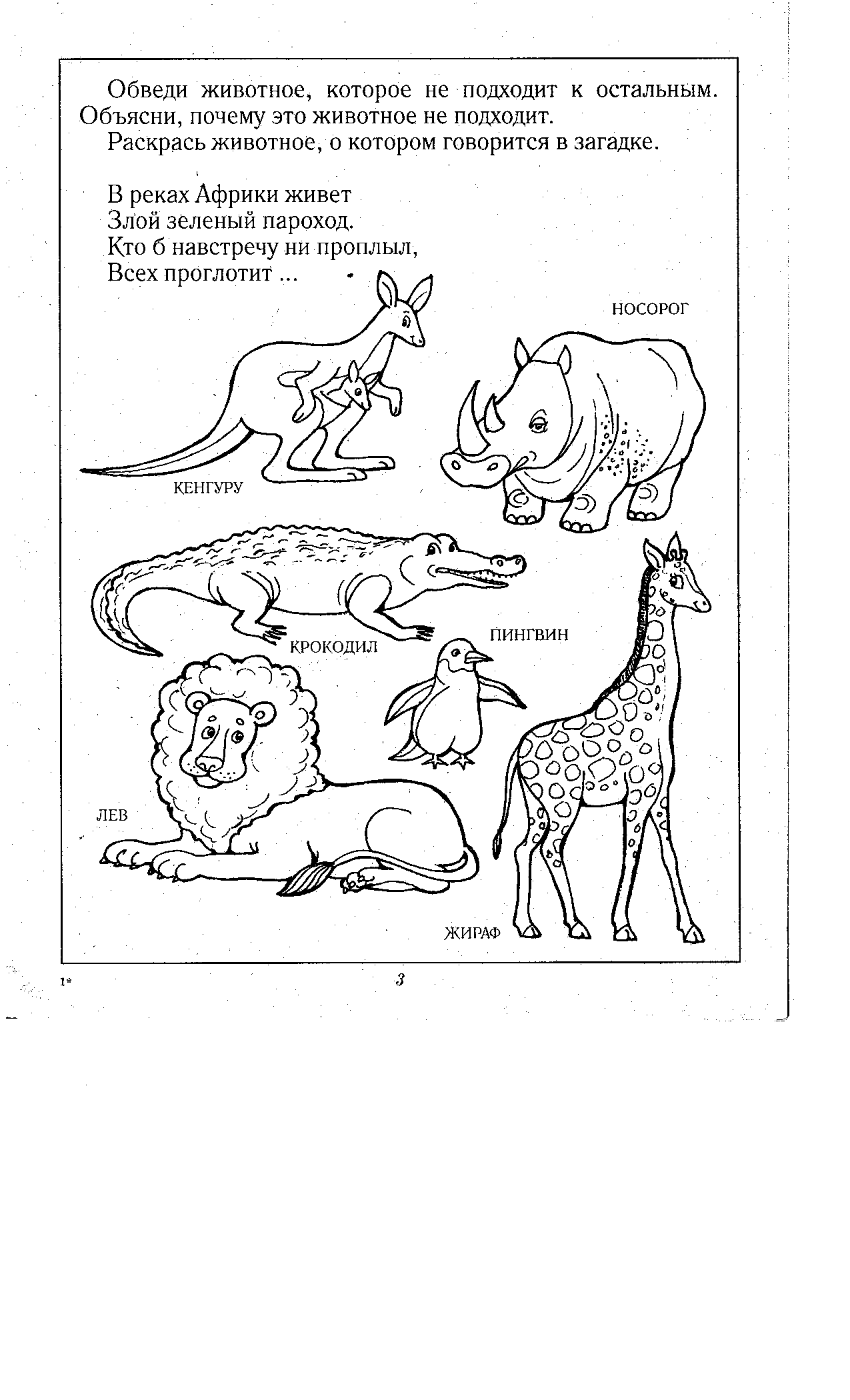 «ДОМ. КВАРТИРА»Поинтересуйтесь у ребёнка: знает ли он название своей страны, города,  улицы, номер дома и квартиры. При затруднении – помогите выучить наизусть.Прочитайте ребёнку загадки, попросите отгадать и уточните: почему считает, что отгадка подходит:Два брата всегда видятся,  А вместе не сойдутся. (пол и потолок)Каждый ходит по мне                                   *  Всем, кто придёт,Летом и зимой,                                                  Всем, кто уйдёт, А ездить нельзя. (лестница)                            Руку подаёт. (ручка)Расскажите, из чего строят дома: дом из кирпича – кирпичный; из камней - …; из блоков - …; из панелей - …; из брёвен - …; из льда - ….Поиграйте с ребёнком в игру «Какие бывают квартиры»: квартира, в которой одна комната, - однокомнатная; две комнаты - …; три комнаты - …; четыре комнаты - …; пять комнат - …; много комнат - ….Поиграйте с ребёнком в игру «Назови, какие комнаты бывают»: комната, где готовят – кухня; где едят - …; где спят - …; где встречают гостей - …; где принимают гостей - …; где живут дети -….  Рассмотрите с ребёнком картинку и попросите найти два одинаковых дома и самостоятельно, аккуратно раскрасить их одинаково цветными карандашами.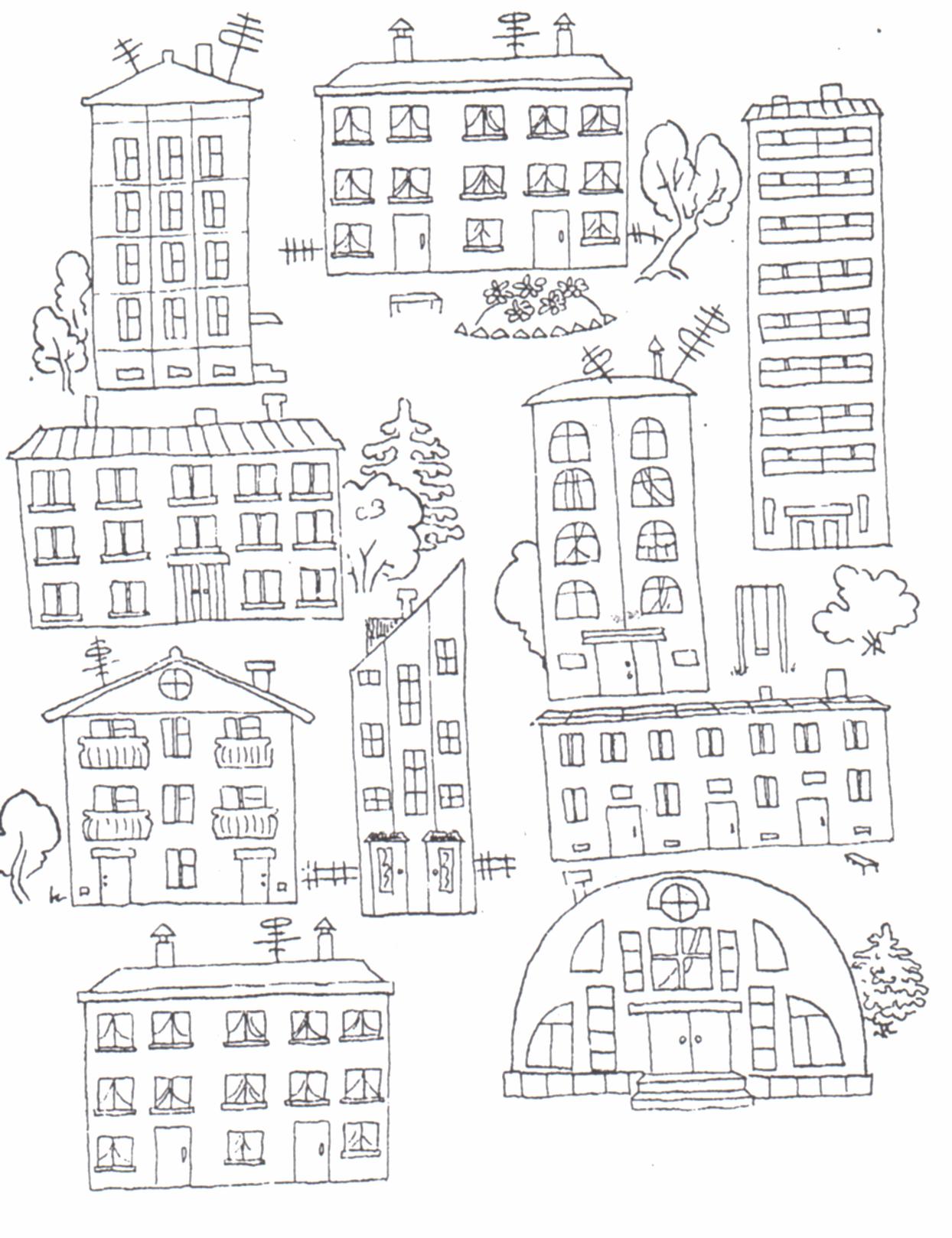 «ОРУДИЯ ТРУДА. ПРОФЕССИИ»В выходные дни расскажите ребёнку о своей профессии, о том, где и кем вы работаете, какую пользу приносит ваша работа людям; если есть возможность - отведите ребёнка на место вашей работы.Поиграйте с ребёнком в игру «Исправь ошибку»:Повар лечит, а врач готовит.Маляр рисует, а художник красит.Лётчик ездит, а шофёр летает и т.д.Поиграйте с ребёнком в игру «Подскажи словечко»:Дровосеки рубят бор – есть у каждого …(топор).Папе гвоздь забить помог деревянный …(молоток).Пыль на полу – подайте …(метлу).Возле школы все ребята убирают снег …(лопатой).Отгадать и выучить загадки по выбору:Я землю копала – ничуть не устала. А кто мною копал, тот и устал.  (лопата)Толстый тонкого побьёт, тонкий что-нибудь прибьёт. (молоток и гвоздь)Листья падают в саду, я их быстренько сгребу. (грабли)Ела-ела дуб, дуб, поломала зуб, зуб. (пила)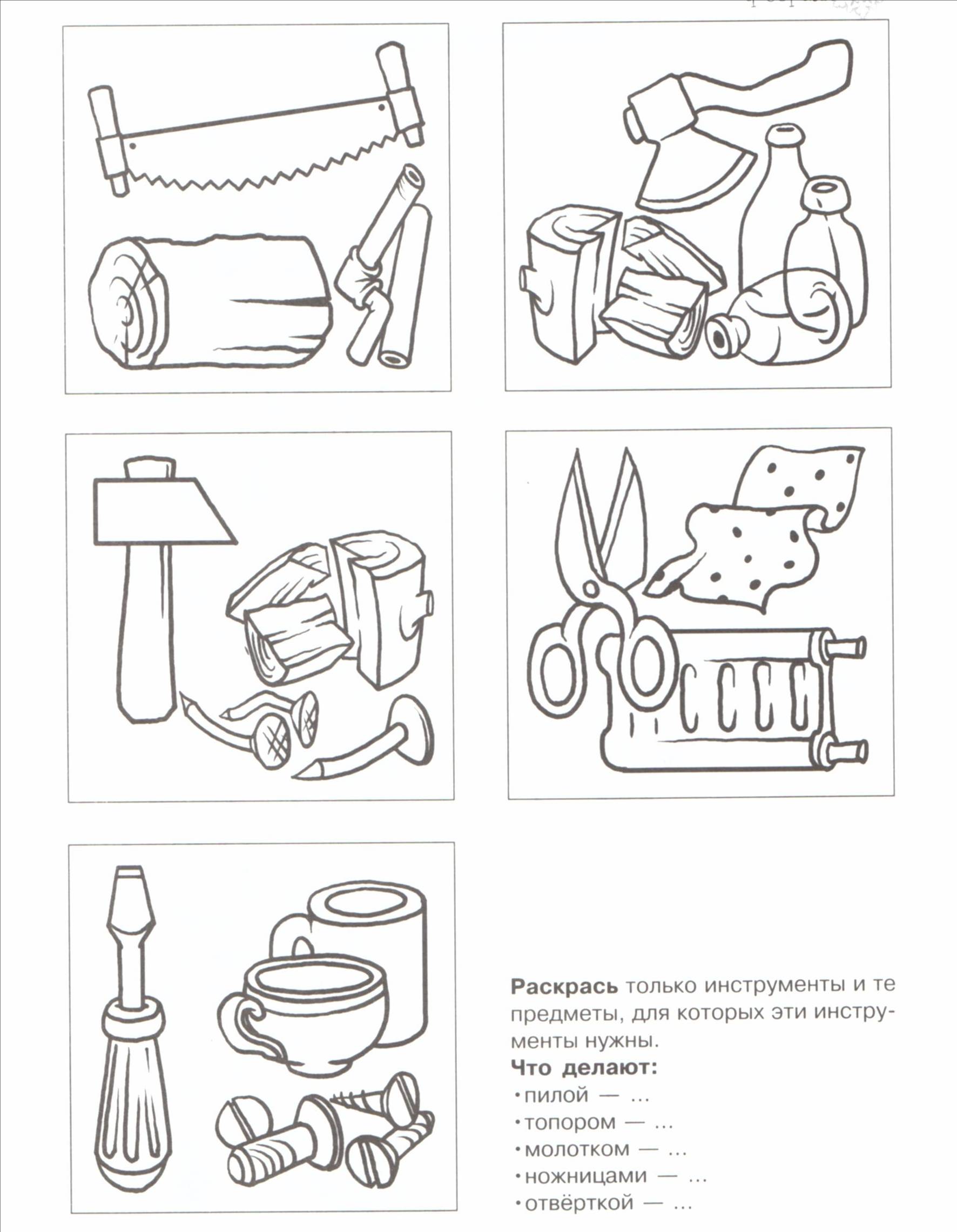 «ДЕНЬ ЗАЩИТНИКА ОТЕЧЕСТВА»В выходные дни спросите у ребёнка: кто такие защитники Отечества? кого поздравляют в 23 февраля? Рассмотрите вместе с ребёнком иллюстрации и фотографии, имеющие отношение к Российской армии, в газетах, журналах, книгах;      познакомьте ребёнка с некоторыми видами военной техники.Предложите отгадать загадку и нарисовать отгадку.                 Ползёт черепаха –                 Стальная рубаха,                 Враг в овраг,                 Черепаха – куда враг.                                               (танк)«МОЯ СЕМЬЯ»Поговорите с ребёнком о семье (получите ответы на вопросы: С кем ты живёшь? Сколько человек в нашей семье? Назови всех членов семьи. Кто самый младший, кто самый старший в семье?). Попросите ребёнка назвать  фамилию, имя и отчество каждого члена семьи, домашний адрес, телефон. При затруднении – помогите выучить.Предложите ребёнку самостоятельно нарисовать картинку «Моя семья»«8 МАРТА. ЖЕНСКИЕ ПРОФЕССИИ»В выходные дни поинтересуйтесь у ребёнка:  как зовут маму по имени и отчеству, где и кем она работает. При затруднении подскажите, выучите.Поиграйте с ребёнком в игру «Кто что делает?»: повар – варит, учитель -…, продавец - …, воспитатель - …, врач - …Поиграйте с ребёнком в игру «Назови ласково»: мама – мамочка, мамуля, матушка (бабушка, тётя, сестра).Попросите ребёнка рассказать стихотворение, которое выучили в детском саду:           Маму я свою люблю, я всегда ей помогу:          Я стираю, полоскаю, воду с ручек отряхаю,          Пол я чисто подмету и дрова ей наколю.          Маме надо отдыхать, маме хочется поспать.          Я на цыпочках хожу, и ни разу,          И ни разу ни словечка не скажу.Предложите нарисовать в вазе сказочный букет для мамы. Рассмотрите картинку, попросите обвести вазу, стебельки и один сказочный цветок, остальные цветы придумать и нарисовать. Попросите украсить вазу узором, и всё аккуратно раскрасить цветными карандашами. 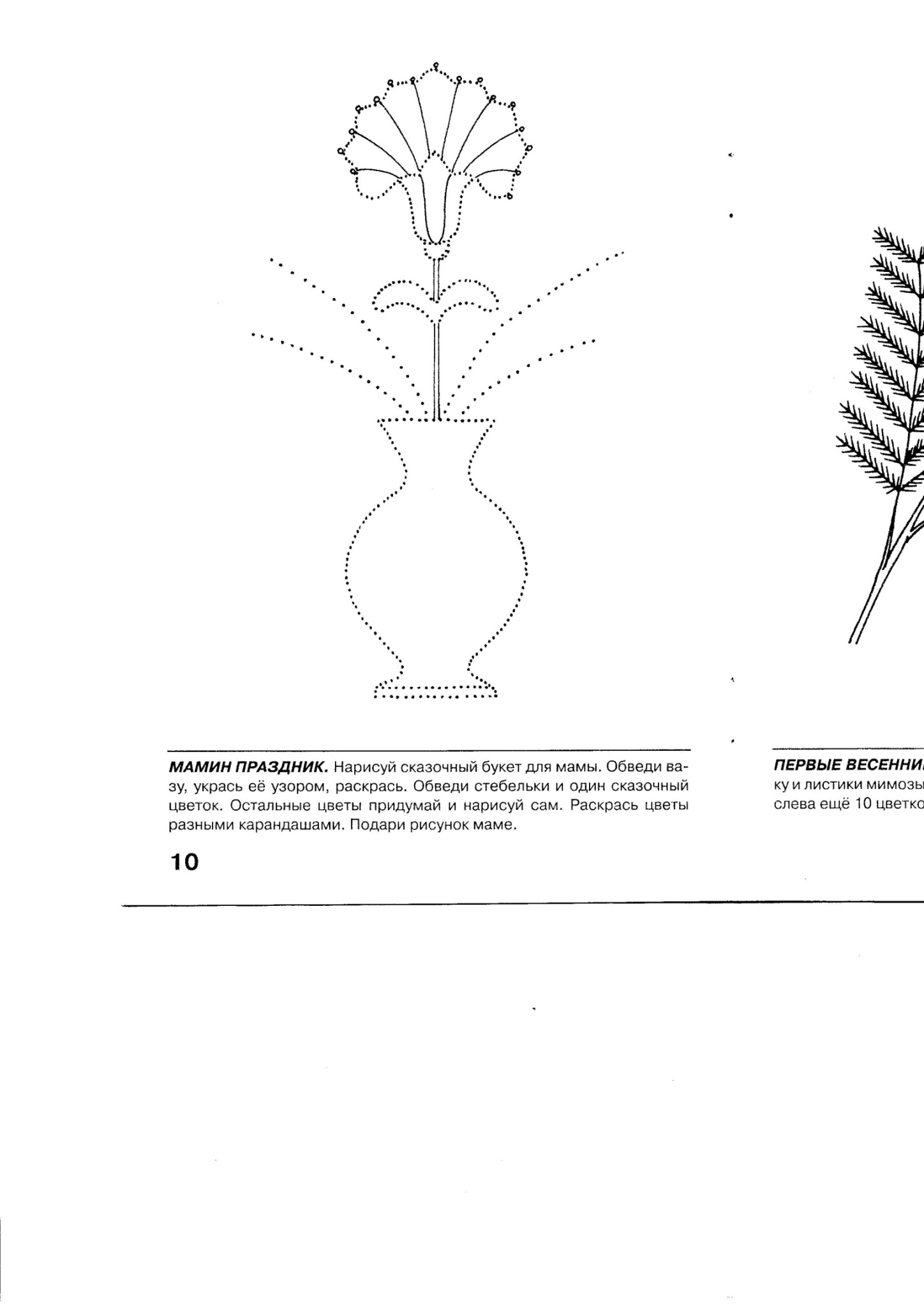 «ОДЕЖДА. ОБУВЬ. ГОЛОВНЫЕ УБОРЫ»В выходные с ребёнком уточните у ребёнка, знает ли: как можно одним словом назвать кофту, юбку, брюки, рубашку, платье (одежда). Рассмотрите одежду и попросите назовите её детали (воротник, карман, пуговицы, рукава и т.д.)Поиграйте с ребёнком в игру «Жадина»: Это чья шапка? – Моя. Это чьи перчатки? – Мои. Это чей шарф? – Мой.  Это чьё пальто? – Моё.Поиграйте с ребёнком в игру «Один – много»: шарф – шарфы, шапка-…; перчатка-…; носок-… .Поиграйте с ребёнком в игру «Большой – маленький»: шапка – шапочка; сапоги-…; пальто-…; куртка-…; кепка-…; перчатка-… и т.д.Прочитайте ребёнку загадки, попросите отгадать и уточните: почему считает, что отгадка подходит.Чтоб не мёрзнуть пять ребят в печке вязаной сидят. (перчатки)Сижу верхом, не ведаю на ком.      (шапка)Если дождик мы не тужим – бойко шлёпаем по лужам.    (резиновые сапоги)Рассмотрите с ребёнком картинку и предложите найти точно такую же шапочку, как нарисованная в облачке; а затем аккуратно раскрасить их одинаково цветными карандашами. 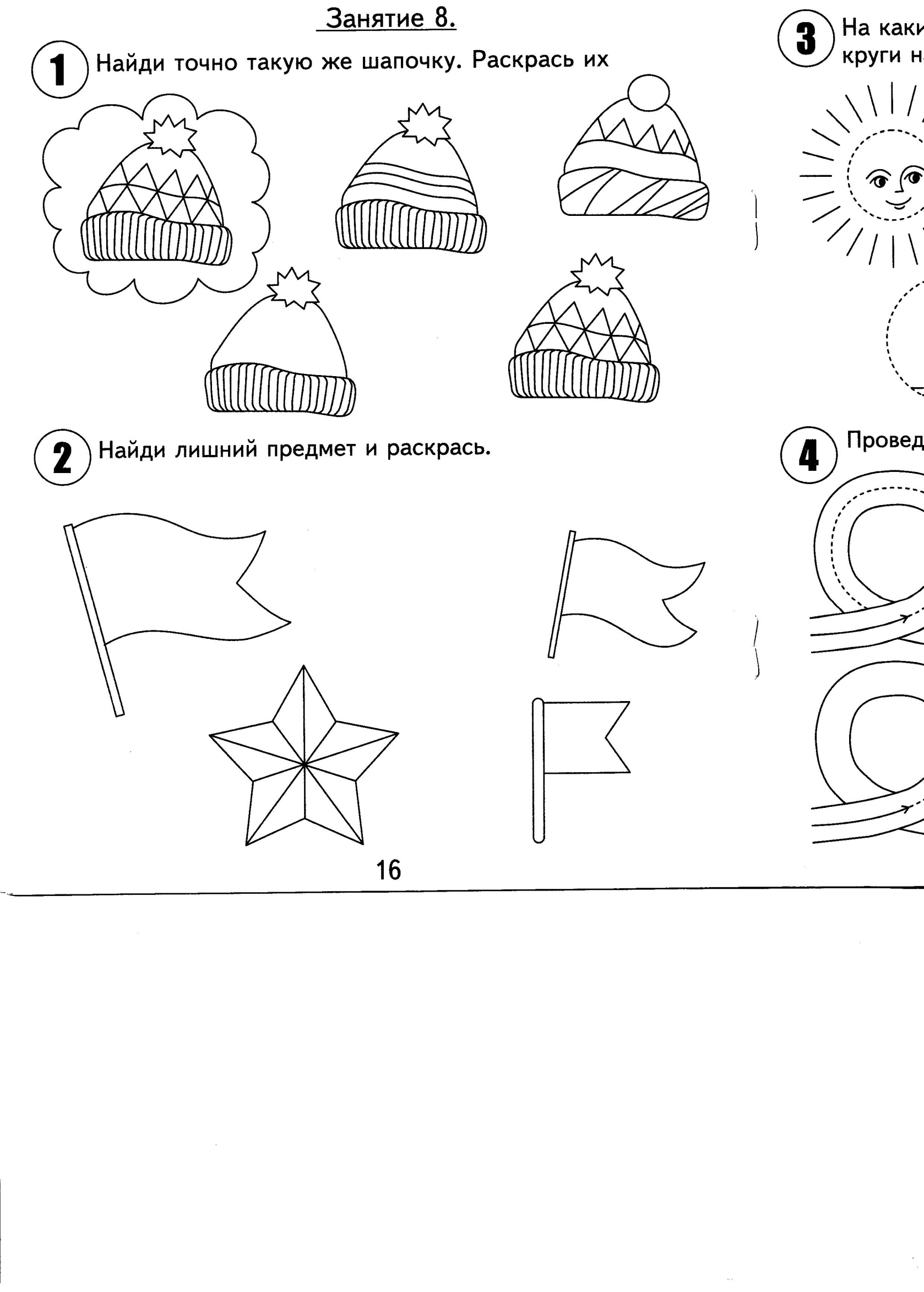 Рассмотрите с ребёнком картинку и предложите найти лишний предмет и раскрасить. Попросите объяснить, почему он лишний.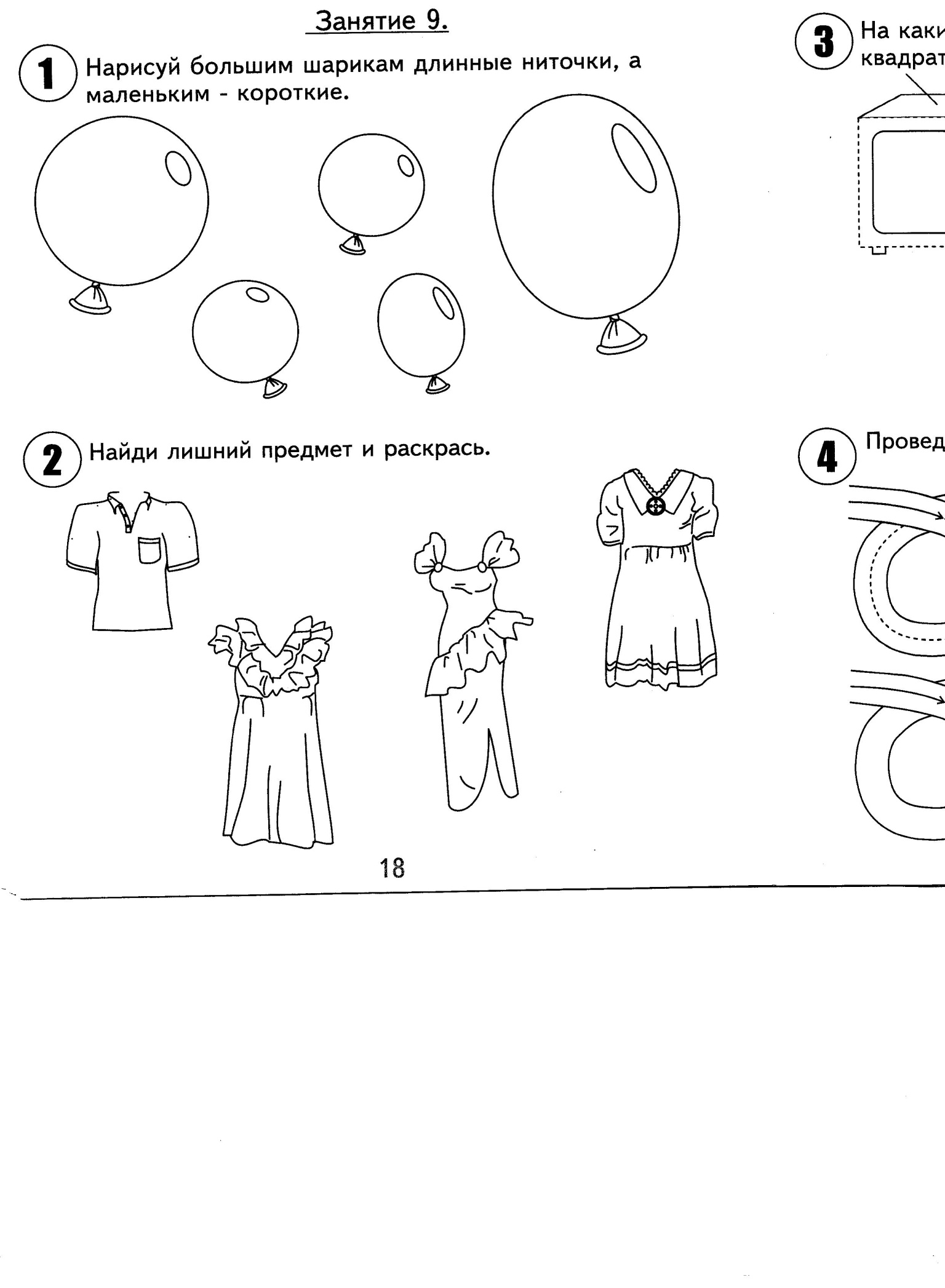 «ПОСУДА»В выходные с ребёнком уточните у ребёнка, знает ли: как можно одним словом назвать кастрюлю, чайник, тарелку, кружку (посуда). Поинтересуйтесь: для чего, зачем нужны «картофелечистка», «овощерезка», «кофеварка», «соковыжималка», «мясорубка», «кофемолка». При затруднении помогите, объясните назначение.Прочитайте ребёнку загадки, попросите отгадать и уточните: почему считает, что отгадка подходит:Сама не ем, а людей кормлю. (ложка)На голове пуговка, в носу решето,Одна рука, да и та на спине. (чайник)Поиграйте с ребёнком в игру «Сосчитай посуду»: один нож, два ножа, три ножа, четыре ножа, пять ножей; одна тарелка, ….; одна кастрюля, … .Рассмотрите с ребёнком картинку и предложите обвести блюдце и чашку,  нарисовать узоры на них; а затем всё аккуратно раскрасить цветными карандашами.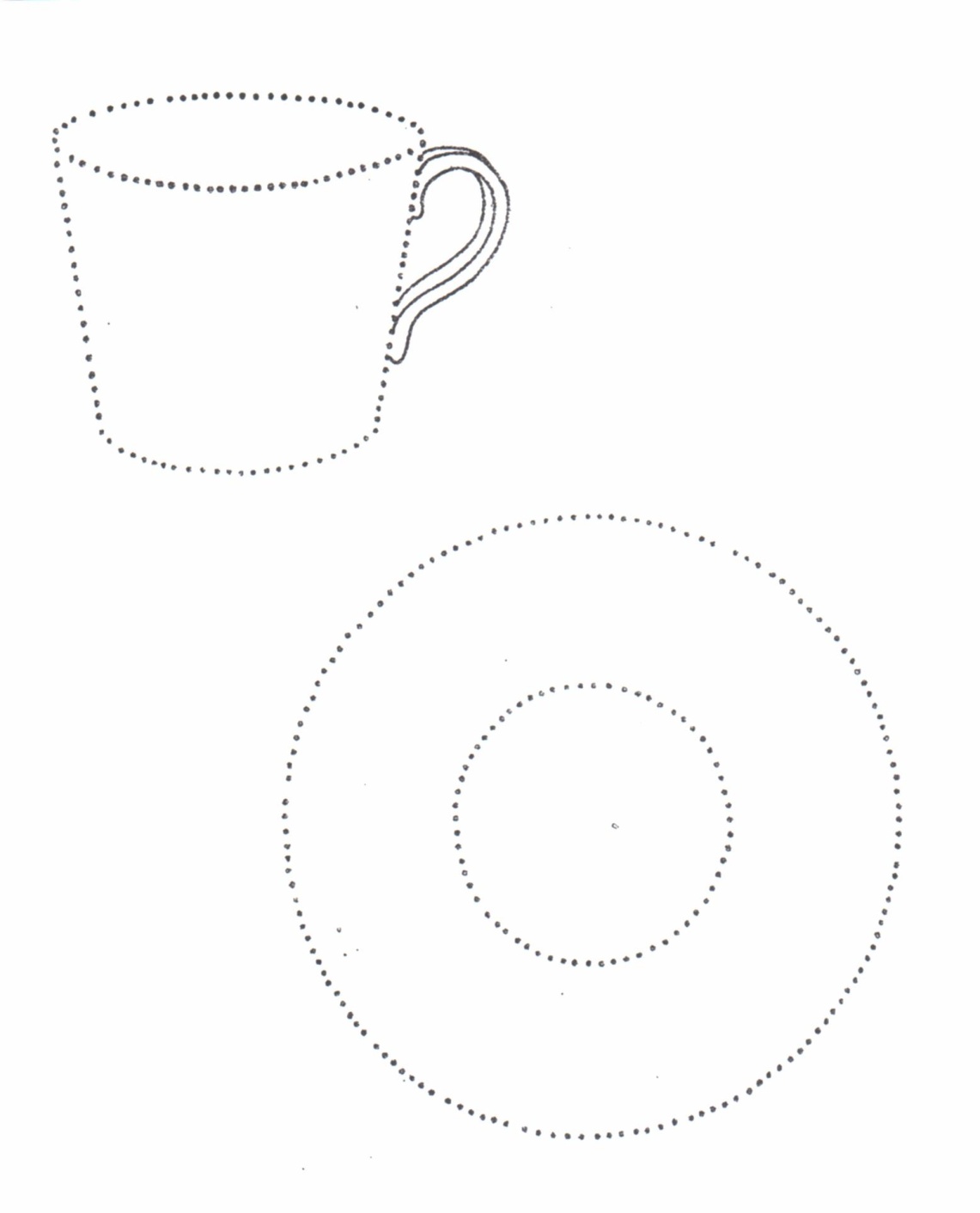 «МЕБЕЛЬ»В выходные с ребёнком уточните у ребёнка, знает ли: как можно одним словом назвать стол, стул, диван, шкаф (мебель). Рассмотрите с ребёнком домашнюю мебель, предназначенную для спальни, столовой, кухни; поинтересуйтесь: знает ли отдельные части мебели (крышка, ножка, ручка, подлокотник, спинка, дверца).    Прочитайте ребёнку загадки, попросите отгадать и уточните: почему считает, что отгадка подходит:В квартире нашей новый дом. Живёт посуда в доме том.В ней место есть и для конфет, он называется …(буфет)С ногами, а без рук, с сиденьем, а без живота,Со спинкой, а без головы. (стул)По ночам во мне Ванятка до того задремлет сладко,Что не хочется вставать, что за штука я? (кровать)Под крышей - черыре ножки, А на крыше – суп да ложки. (стол)Рассмотрите с ребёнком картинку и предложите дорисовать то, чего не хватает у стола и стула;  нарисовать вазу на столе, мячик перед стулом; а затем всё аккуратно раскрасить цветными карандашами. Поиграйте с ребёнком в игру «Подскажи словечко»: предложите закончить каждый стишок. 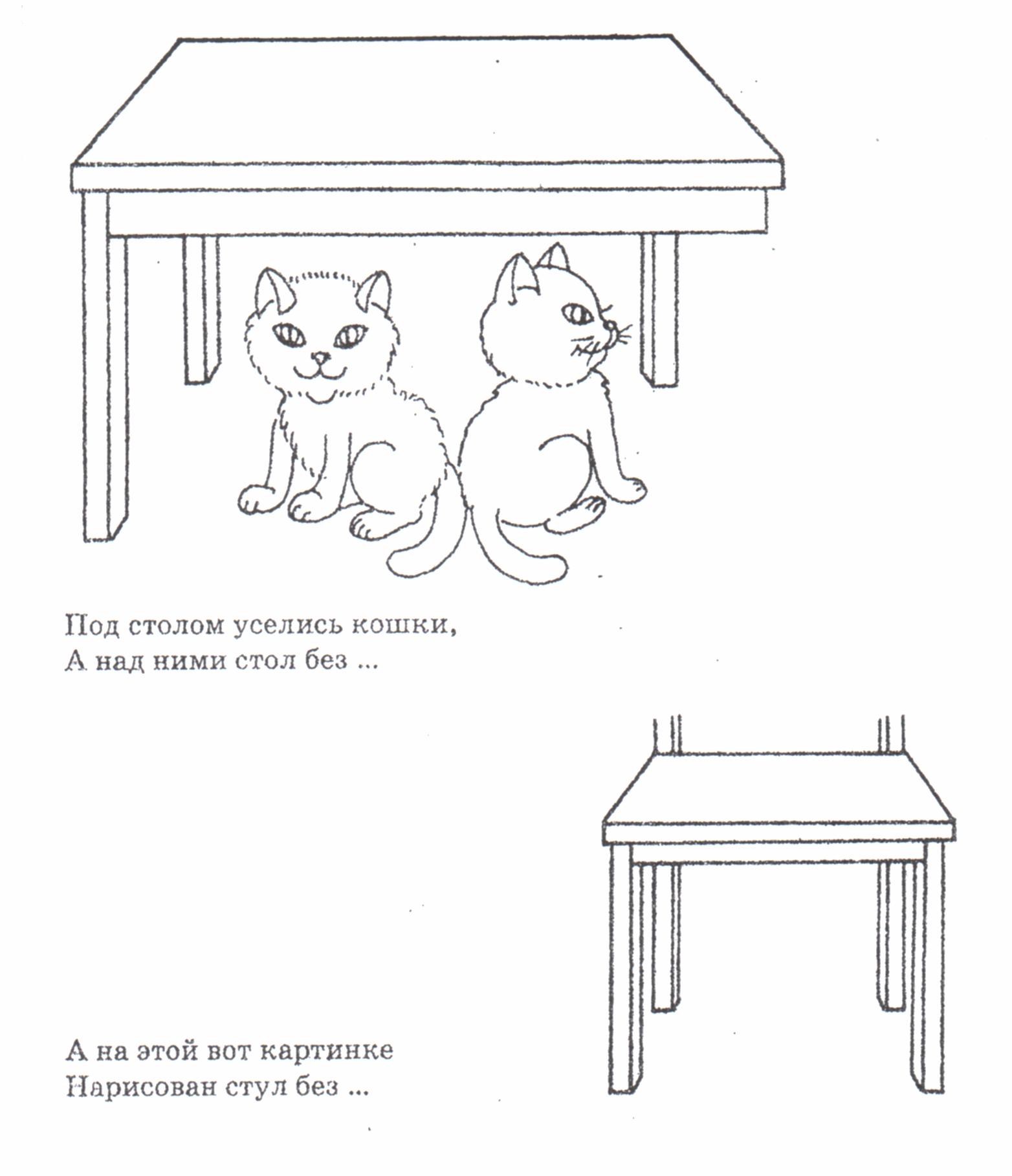 «ВЕСНА: ИЗМЕНЕНИЯ В ПРИРОДЕ»В выходные дни, во время прогулки обратите внимание на изменения, происходящие в живой и неживой природе ранней весной (стало теплее, день длиннее, солнышко ярче, тает снег). Попросите ребёнка рассказать очерёдность времён года, названия весенних месяцев; при затруднении помогите, выучите.Попросите ребёнка рассказать выученное в детском саду стихотворение:            За окном сосулька тает,            Ветер тучи рвёт в клочки.            Разжимает, разжимает            Клён тугие кулачки.            Прислонился он к окошку,            И, едва растает снег,              Мне зелёную ладошку    Клён протянет раньше всех.3. Рассмотрите с ребёнком картинку и предложите обвести веточку вербы, нарисовать ещё 3 комочка-цветочка и 2  капельки, которые капают с сосульки; а затем аккуратно, самостоятельно раскрасить всё цветными карандашами.  Поиграйте с ребёнком в игру «Подскажи словечко»: предложите закончить каждый стишок. «КОСМОС»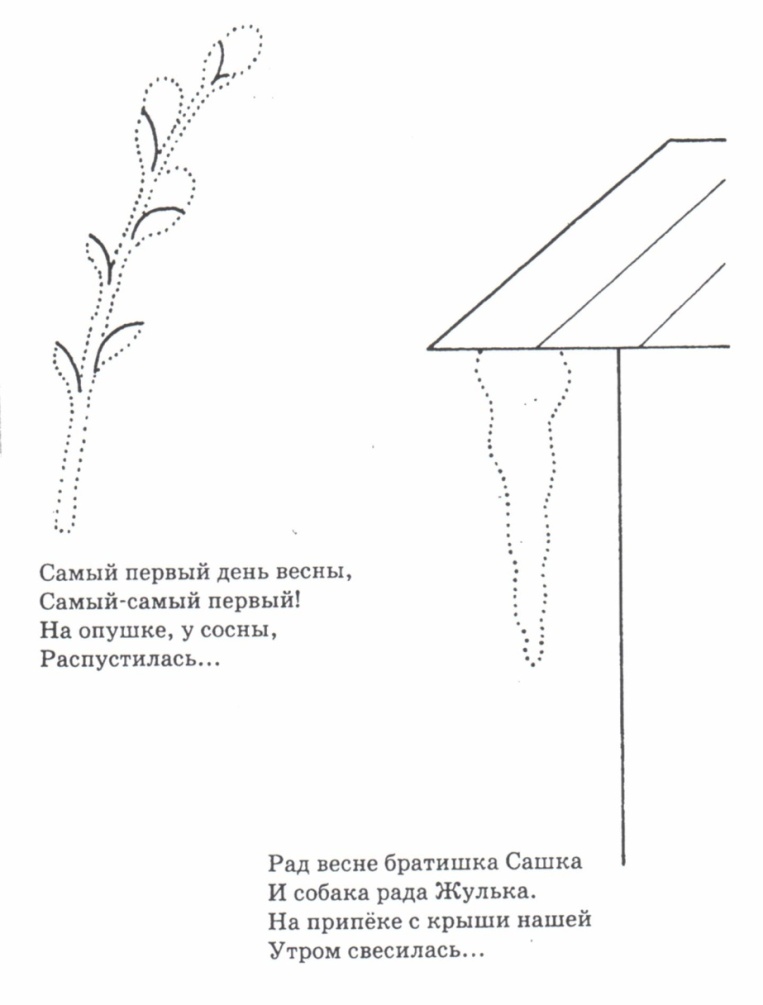 Вместе с ребёнком рассмотрите ночное звёздное небо. Поинтересуйтесь у ребёнка: знает ли он  о первом космонавте – Ю. Гагарине, при затруднении подскажите.Предложите отгадать и объяснить загадки:Угли пылают – совком не достать.  Ночью их видно, а днём не видать.   (звёзды)Блин в окошке виден Тане:  То он в масле, то в сметане,  Кто-то край уже отъел …  Поделиться не хотел!   (луна)Крыльев нет, но эта птица  Полетит и прилунится.   (ракета)Распустила алый хвост, улетела в стаю звёзд,  Наш народ построил эту межпланетную…   (ракету)Поле не меряно, овцы не считаны, пастух рогатый. (небо, звёзды, месяц)Попросите ребёнка рассказать выученное в детском саду стихотворение:     В небо ракета стрелою взлетела,                 В ней космонавт сидит сильный и смелый.Рассмотрите с ребёнком картинку и предложите починить для  космонавтов ракету – дорисовать её по пунктирным линиям и самостоятельно, аккуратно раскрасить цветными карандашами.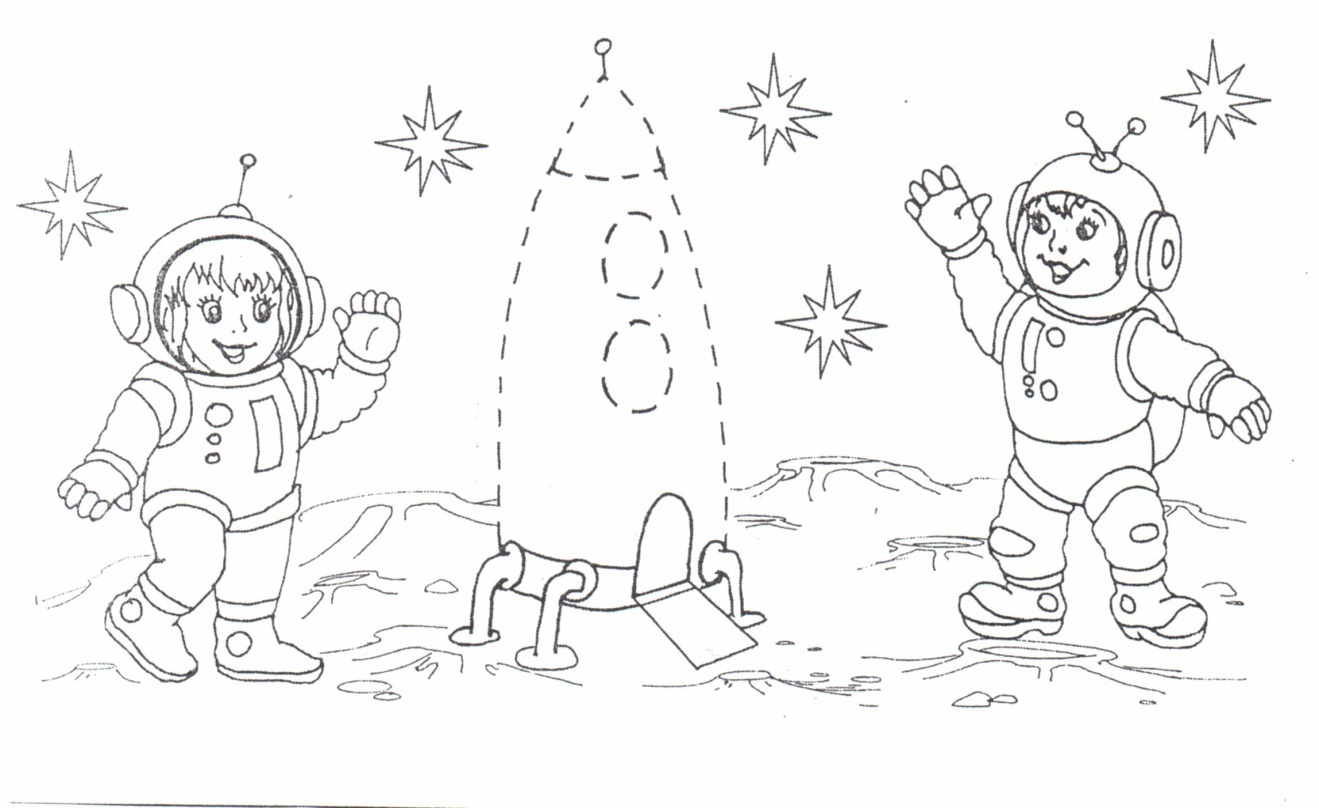 «РЫБЫ»Рассмотрите с ребёнком иллюстрации рыб; поинтересуйтесь: знает ли о том, что рыбы бывают морские, пресноводные, аквариумные; уточните особенности проживания, питания, строения и дыхания рыб.Отгадайте и объясните загадки про рыб:Ног нет, а движется, перья есть, а не летает, глаза есть, а не мигает.   (рыба)У родителей и деток вся одежда из монеток.   (рыбы)Блещут в речке чистой спинкой серебристой.   (рыбы)На столе стоит пруд, в нём рыбёшки живут.Возле этих берегов не увидишь рыбаков.   (аквариум)Поиграйте с ребёнком в игру «Назови, чей плавник, чей хвост, чья голова, чьё туловище?»: У щуки голова – щучья, хвост -…, плавник -…, туловище -… .Попросите ребёнка рассказать выученное в детском саду стихотворение:               Рыбка плавает в водице,               Рыбке весело играть.               Рыбка, рыбка, озорница,               Мы хотим тебя поймать.               Рыбка спинку изогнула,               Крошку хлебную взяла               Рыбка хвостиком махнула,                 Рыбка быстро уплыла.Рассмотрите с ребёнком картинку и предложите аккуратно раскрасить рыбок, которые плывут направо – красным, а тех, которые налево – жёлтым карандашами. 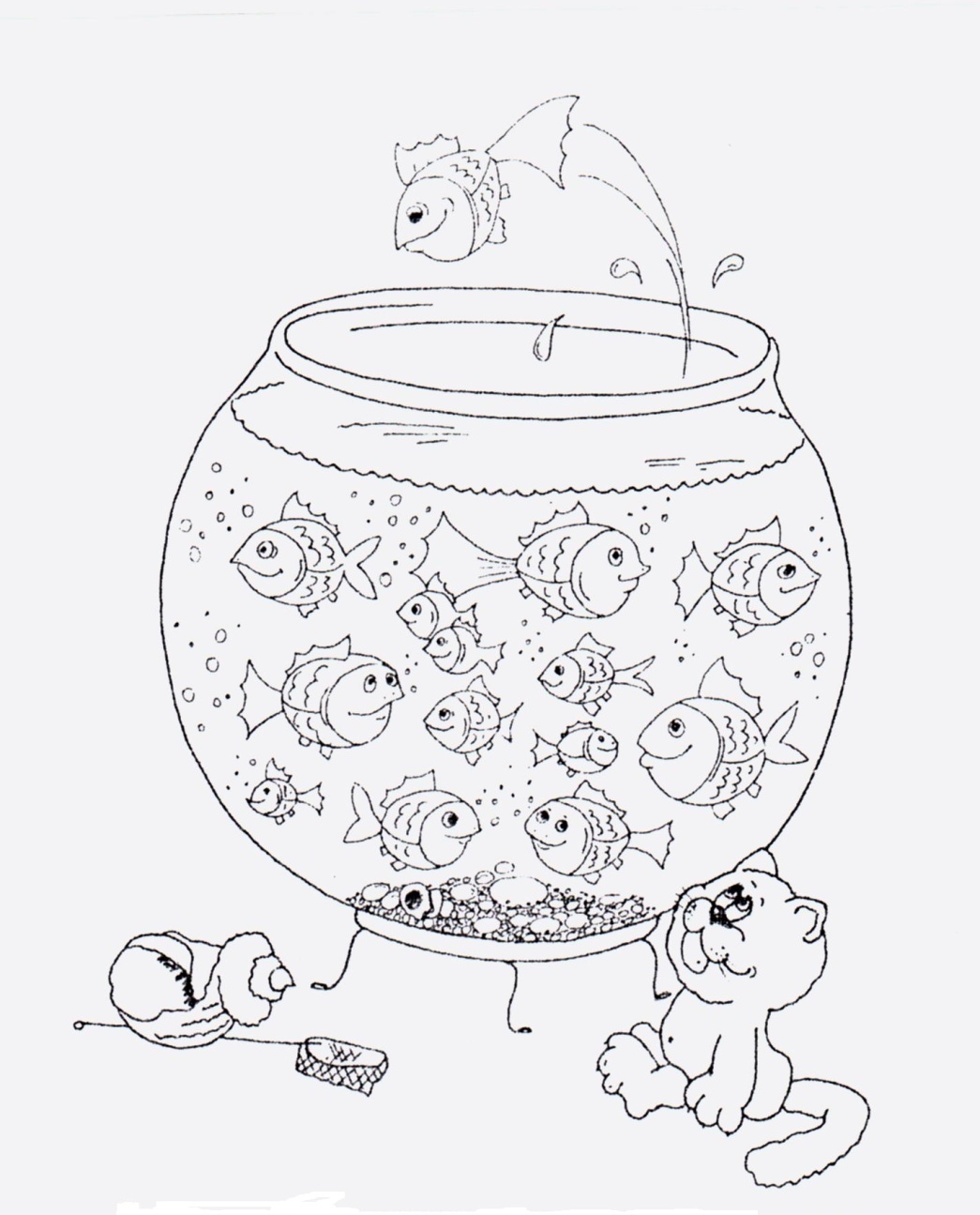 «КОМНАТНЫЕ РАСТЕНИЯ»В выходные дни рассмотрите вместе с ребёнком домашние комнатные растения, скажите их названия. Поинтересуйтесь:   знает ли как нужно ухаживать за растениями, для чего нужно их поливать, рыхлить почву, поворачивать к солнцу или содержать в тени, смахивать с листьев пыль. По возможности поухаживайте за комнатными растениями дома вместе с ребёнком. Поиграйте с ребёнком в игру «Узнай по описанию» (взрослый загадывает описательную загадку о комнатном растении, а ребёнок отгадывает). Например: «Это комнатное растение. Оно имеет мясистый сочный стебель, вместо листьев у него колючки, иногда на нём могут расцветать цветы». – кактус.Рассмотрите с ребёнком картинку и попросите аккуратно, самостоятельно раскрасить фиалку и цветочный горшок цветными карандашами.  Поиграйте с ребёнком в игру «Подскажи словечко»: предложите закончить стишок. 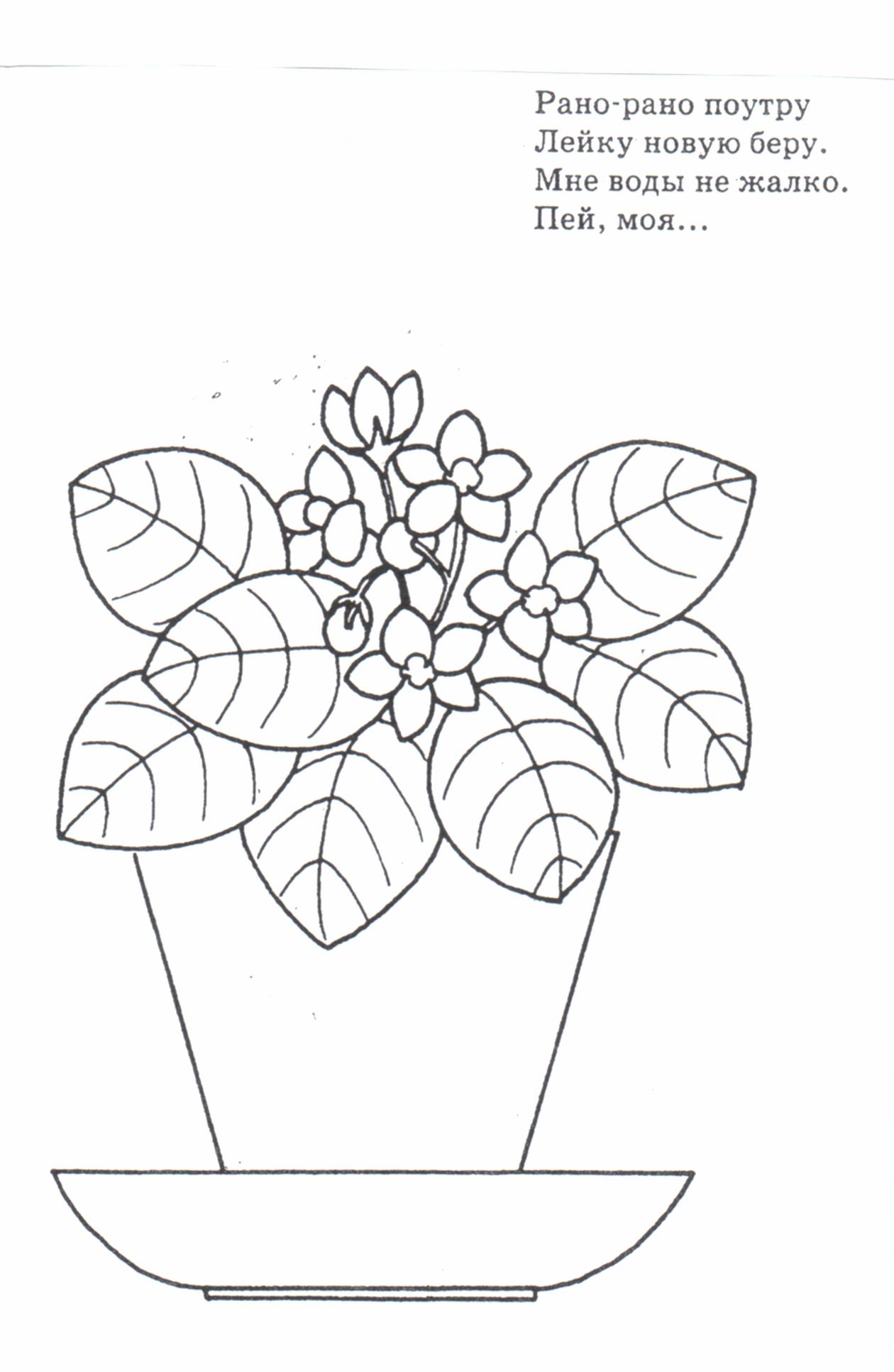 «ДЕНЬ ПОБЕДЫ»В выходные дни спросите у ребёнка: знает ли об этом празднике и о тех, кого поздравляют в этот день. Рассмотрите вместе с ребёнком иллюстрации и фотографии в журналах, газетах, книгах, имеющие отношение к этому празднику. Вспомните, кто из членов вашей семьи принимал участие в Великой Отечественной войне.   Можно прочитать ребенку: Л. Кассиль "Главное войско",  Н. Зенькович "Мальчишки в пилотках" и т.п.  Послушайте вместе с ребенком песни: "День Победы", "Священная война". Поинтересуйтесь у ребёнка: понимает ли  значение пословиц; при затруднении объясните:                 Смелого пуля боится, смелого штык не берёт.                 Мир строит, а война разрушает.                 Кто за правое дело стоит, тот всегда победит.                 Сам погибай, а товарища выручай.Предложите выложить звёздочку из спичек (счётных палочек) по образцу:«ВЕСНА. ТРУД ЛЮДЕЙ ВЕСНОЙ»В выходные дни вспомните с ребёнком: какое сейчас время года, какие изменения произошли в живой и неживой природе весной. Уточните последовательность смены времён года. Попросите ребёнка назвать предшествующее весне и последующее за весной время года. Вспомните названия весенних месяцев, приметы весны.Попросите ребёнка рассказать выученное в детском саду стихотворение:Мы лопатки взяли, грядки раскопали:Раз-два, раз-два!Грабли в руки взяли, грядки причесали:Раз-два, раз-два!Семена рядами в землю мы бросали:Раз-два, раз-два!Рассмотрите с ребёнком картинки, уточните: в какое время года это бывает.  Попросите самостоятельно, аккуратно раскрасить цветными карандашами. 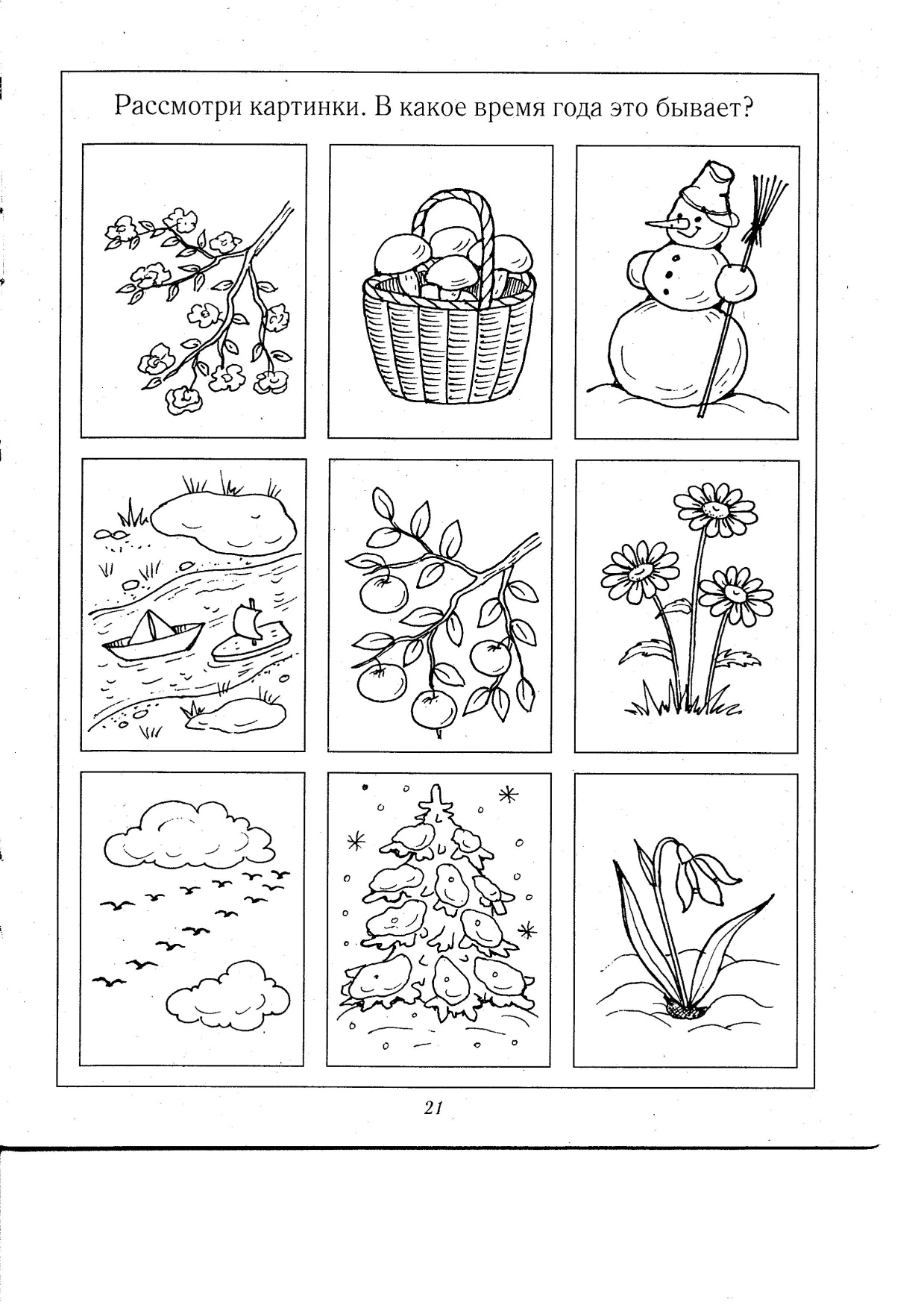 СПИСОК ЛИТЕРАТУРЫАдаптированная основная образовательная программа коррекционно-развивающей работы для детей в возрасте от 4 до 7 лет с ТНР (ОНР) МКДОУ д/с № 274 Центрального округа города НовосибирскаАгранович З.Е. Сборник домашних заданий в помощь логопедам и родителям для преодоления лексико-грамматического недоразвития речи у дошкольников с ОНР.- С.-Петербург, 2002Гаврина С.Е., Кутявина Н.Л., Топоркова И.Г., Щербинина С.В. Рисуй, играй, смекай.- Ярославль, 2002Гаврина С.Е., Кутявина Н.Л., Топоркова И.Г., Щербинина С.В. Развиваем внимание.- Москва, 2004Гаврина С.Е., Кутявина Н.Л., Топоркова И.Г., Щербинина С.В. Готовим руку к письму.- Москва, 2004Гаврина С.Е., Кутявина Н.Л., Топоркова И.Г., Щербинина С.В. Узнай и назови. Природа вокруг нас.- Ярославль, 2005Жукова Н.С. Преодоление ОНР у детей. - Москва, 1994Жукова Н.С., Мастюкова Е.М., Филичева Т.Б. Преодоление общего недоразвития речи у дошкольников. - Москва, 1990Крупенчук О.И. Научите меня говорить правильно!/ Комплексная программа подготовки ребёнка к школе. – С.-Петербург, 2008Лалаева Р.И., Серебрякова Н.В. Коррекция общего недоразвития речи у дошкольников (формирование лексики и грамматического строя) – С.-Петербург, 1999Нищева Н.В.Программа коррекционно-развивающей работы в логопедической группе детского сада для детей с общим недоразвитием речи (с 4 до 7 лет). -  С.-Петербург, 2014Нищева Н.В. Система коррекционной работы в логопедической группе для детей с общим недоразвитием речи. – С.-Петербург, 2007Нищева Н.В. Тетрадь № 2 для средней логопедической группы (1-й год обучения). - С.-Петербург, 2001Преодоление общего недоразвития речи дошкольников. Учебно-методическое пособие/ Под общ. ред. Т.В. Волосовец. – Москва, 2002Сахарова О.М. Готовим пальчики к письму (для детей 5-6 лет).- С.-Петербург, 2007Смирнова Л.Н. Логопедия в детском саду. Занятия с детьми 5-6 лет с общим недоразвитием речи: Пособие для логопедов, дефектологов и воспитателей. – Москва, 2004Соколова Е.И. Весёлые прописи. – Ярославль, 2002Тетрадь с заданиями для развития детей. Развиваем графические навыки малыша. Часть 2. – Киров, 2010Сентябрь3.Детский сад. Игрушки.4. Огород. Овощи.ОктябрьСад. Фрукты.Дары леса: грибы, ягоды.Осень. Деревья.Транспорт.НоябрьГородской транспорт. ПДД.Родина. Наш город Новосибирск.Домашние птицы.Дикие птицы.ДекабрьДомашние животные.Дикие животные.Зима: изменения в природе.Новогодний праздник.Январь      3. Животные холодных стран.4.Животные жарких стран.ФевральДом. Квартира.Орудия труда. Профессии.День защитника Отечества.Моя семья.Март8 Марта. Женские профессии.Одежда. Обувь. Головные уборы.Посуда.Мебель. АпрельВесна: изменения в природе. Космос.Рыбы. Комнатные растения.МайДень Победы.Весна. Труд людей весной.